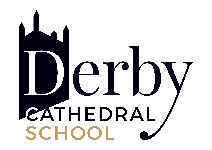 Child Protection and Safeguarding Policy God is our refuge and strength, an ever-present help in trouble. Psalm 46:1 Derby Cathedral School is a Christian community that welcomes students, families and visitors of all faiths and none. The diversity and richness of such a family brings depth and a vibrancy to our core. Students of Derby Cathedral School are given every opportunity and challenged to be the best that they can be, demonstrating FAITH in all they do. Fellowship - Collaborating with others, we treat everyone with respect, dignity and kindness. Aspiration - We are ready to learn and grow, striving to be the best that we can be in every aspect of our lives. Integrity – We demonstrate fairness, equality and honesty. Tenacity – We are determined and resilient when faced with challenges. Humility - We are gracious, calm and understand the importance of forgiveness. All students will be well prepared for their next step into future education, training and employment. They will be happy, healthy, confident, life-long learners who ‘experience life in all its fullness’ (John 10:10) Version 1 of September 2021 1. 	IntroductionDerby Cathedral School recognises that we have an important role to play in multi-agency safeguarding arrangements. We are committed to safeguarding and promoting the welfare of children, it is everyone’s responsibility and that everyone has a role to play. We expect everyone in our school/college to share this commitment. Adults in our school take all welfare concerns seriously and encourage children and young people to talk to us about anything that worries them.We will always act in the best interest of the child.This document outlines Derby Cathedral School’s child protection / safeguarding policy. It applies to all adults, including volunteers, supply staff and contractors working in or on behalf of the setting. Child protection is defined as safeguarding and promoting the welfare of children by: Protecting children from maltreatmentPreventing impairment of children’s mental and physical health or development Ensuring children grow up in circumstances consistent with the provision of safe and effective care; and Taking action to enable all children to have the best outcomes.Children includes everyone under the age of 18. Everyone working in, or for our school/college, takes all welfare concerns seriously and encourages children to talk to us about anything that worries them. We share an objective to help keep children safe by contributing to;Providing a safe environment for children to learn in education settingsCreating a zero tolerance approach to peer on peer abuse and a culture of vigilance to abuse, neglect, exploitation and radicalisation where we always act in the best interests of the childIdentifying children who may be at risk of radicalisation, in need of extra help, or are suffering or likely to suffer significant harm, and taking the appropriate action, working with other services as needed.We will ensure that parents and our partner agencies are aware of our child protection/ safeguarding policy by ensuring that it is displayed in reception area/s, by raising awareness at initial meetings with parents of new pupils/students and at parent teacher meetings and ensuring that it is on the school/college website. The school/college website will also have information about how parents/children/other agencies can contact the Designated Safeguarding Lead (DSL) and their deputy/ies and include their availability during out of school hours and school holidays.Policy Aims The aim of this policy is to outline how the school/college will:Promote a positive school/college ethos and culture where children can learn, feel secure and be safe.Prevent unsuitable people working with children.Promote safe practice and challenge poor and unsafe practice.Identify instances in which there are grounds for concern about a child's welfare, and initiate or take appropriate action to keep them safe. Contribute to effective partnership working between parents and all those involved with providing services for children and young people.The policy will be reviewed annually as a minimum, unless an incident or new legislation or guidance suggests the need for an earlier date of review.Principles Safeguarding arrangements in the school/college are underpinned by the 2 key principles:Everyone who comes in to contact with children and their families has a role to play in safeguarding children. All Governors, Trustees and or Proprietors, staff, supply staff, contractors, trainees and volunteers have a responsibility and role to identify concerns, share information appropriately and take prompt action. Staff members will maintain an attitude of “it could happen here” where safeguarding is concerned. When concerned about the welfare of a child, staff will always act in the best interests of the child. The school/college operates a child centred approach taking into account children’s views and voices. The child’s wishes and feelings will be considered when determining what action to take and services to provide to protect individual children, through ensuring there are systems in place for children to express their views and give feedback. The child’s wishes are particularly important when peer on peer sexual violence and/or harassment is reported and will be carefully considered, balanced with the need to protect other children.Context This policy enables Derby Cathedral School to carry out our functions with a view to safeguarding and promoting the welfare of children under sections 175 and 157 of the Education Act (2002). Due to the inner city context of our school, our children may be at greater risk of county lines initiation or gang related violence or knife crime, though these issues are not exhaustive. The signs and symptoms of pupils being at risk of these issues are various, but include unexplained wealth, absconding from home/school, attendance gaps or irregular patterns of absence, challenging behaviour etc. Our pupils may also be at risk of domestic violence and in order to protect our pupils we liaise closely with Derbyshire Police and Children’s Social Care on all matters. We have recently formed a close connection with Derbyshire Police’s Disruption Team in order to try to protect our young people from being drawn into gang violence, crime or any behaviours associated with county lines. The policy is in line with the following legislation and guidance:Working Together to Safeguard Children (2018)The Children Act (1989) and Children Act (2004)Keeping Children Safe in Education (2021)  Information Sharing: Advice for practitioners providing safeguarding services to children, young people, parents and carers (2018)Protection of Freedoms Act (2012)Data Protection Act (2018)The Prevent Duty Guidance for England and Wales (2015)The Prevent Duty: departmental advice for schools and childcare providers (2015)Prevent Duty Guidance: for further education institutions in England and Wales (2015)Mandatory reporting of Female Genital Mutilation – procedural information (2015)Sexual Offences Act (2003) and Serious Crime Act (2015)SEND code of practice: 0 to 25 years (2014) Supporting pupils with medical conditions at school (2015)Sexual violence and sexual harassment between children in schools and colleges (2021)Children Missing Education; statutory guidance for local authorities (2016)Mental Health and Behaviour in Schools (2018) Relationships Education, Relationships and Sex Education (RSE) and Health Education (2019)Teaching Online Safety in Schools (2019)Serious Violence Strategy (2018)Promoting the education of looked-after children and previously-looked after children; Statutory guidance for local authorities (2018)Designated teacher for looked-after and previously looked-after children (2018)Managing coronavirus (COVID-19) in education and childcare settingsPromoting and supporting mental health and wellbeing in schools and collegesElective home education (2019)Preventing and Tackling Bullying (2017), including Cyberbullying: Advice for headteachers and school staffThe policy is consistent with Derby and Derbyshire Safeguarding Children Partnership web-based procedures, including the local criteria for action (thresholds document) and local protocol for assessment. These can be found via (add details of school/college system for access to the procedures) and is also located on the Policy and Procedures page of www.ddscp.org.uk. The school/college will adhere to the Derby and Derbyshire Safeguarding Children Partnership procedures. Multi-agency working   The safeguarding partners in Derby and Derbyshire have a shared and equal duty to make arrangements to work together to safeguard and promote the welfare of all children in a local area. The local area safeguarding partners are Derby City Council, Derbyshire County Council, Derbyshire Constabulary, Derby and Derbyshire Clinical Commissioning group and Tameside and Glossop Clinical Commissioning group.  The partners will agree on ways to co-ordinate their safeguarding services, acting as a strategic leadership group in supporting and engaging others and implementing local and national learning including from serious child safeguarding incidents. The school/college will work in partnership with the Derby and Derbyshire Safeguarding Children Partnership (DDSCP) and follow relevant local arrangements as published. See Derby and Derbyshire Safeguarding Children Partnership webpage. Local schools and colleges are named as relevant agencies by the DDSCP and as such we will be under a statutory duty to co-operate with the published arrangements.   Safeguarding is not just about protecting children from deliberate harm, neglect or failure to act, it relates to broader aspects of care and education. This policy therefore complements and supports a range of other school/college policies, such as, but not exclusively; Health and safety, including risk assessments, protective measures (prevention and protective measures), guidance to protect staff, pupils and others from coronavirus (COVID-19) within the education setting and contingency planning for outbreaks and local restrictions.Behaviour management, including pupils struggling to engage in school, mental health and behaviour, acceptable and non-acceptable behaviours incorporating bullying/ cyber-bullying, discriminatory/prejudice-based bullying, peer on peer abuse as well as the use of reasonable force/physical intervention, including the increased vulnerability of children with special education needs (SEN) or disabilities and equality duties. Meeting the needs of pupils with medical conditionsProviding first aidEducational visitsIntimate careMobile and smart technology, including online safety at school and at home and other associated issues, including sharing nudes and semi-nudes (sexting/youth produced sexual imagery), use of pupil mobile phones in school and appropriate filtering and monitoring and how children can be kept safe from terrorist and extremist material  Safer recruitment and selection, including single central recordSchool/college security and visitorsManaging allegations against staff, including supply staff, contractors and volunteers and incorporating ‘duty to refer’School attendance, including children who runaway or go missing from education, home or careStaff behaviour (code of conduct), including low level concerns Agreement for visiting speakersSEND annual information reportRelationships education (RE)/relationships and sex education (RSE) and health education (physical and mental well-being)Communication Complaints procedureInformation sharingWhistle blowing2.	Safeguarding Roles and Responsibilities of School/College Staff There is a whole school/college approach and ethos to safeguarding and protecting children).  All adults working in, or on behalf of the school/college have a responsibility to safeguard and promote the welfare of children and prevent radicalisation and extremism. This includes;Responsibility to provide a safe environment in which children can learn.Creating a culture of vigilance where we always act in the best interests of the child.Taking all welfare concerns seriously and encouraging children and young people to talk to us about anything that worries them.Identifying children who may be in need of extra/early help, have complex or serious needs or who are suffering, or are likely to suffer significant harm. All staff then have a responsibility to take appropriate action, working with services as needed.Staff induction will include organisation vision/ethos, aspirations and expectations of all staff, as well as what is considered acceptable and what is not. New staff will also receive information about systems within the school/college which support safeguarding, including online safety and paper/electronic copies of policies; this includes the child protection/ safeguarding policy, school behaviour policy (which includes measures to prevent bullying, including cyberbullying, prejudice-based/discriminatory bullying and peer on peer abuse), and staff behaviour policy (code of conduct). Staff will be informed about the safeguarding response to children who go missing from education, peer on peer abuse and the role and names of the designated safeguarding lead (DSL), their deputy/ies, the designated teacher for Looked After Children, the Senior Mental Health Lead and the designated governor. All staff will:Receive a paper/electronic copy of, read and sign to say that they have received, read and understood:Those who work directly with children at least Keeping Children Safe in Education: for school and college staff (part 1) and Annex B: Further information (2021). School/college leaders, including Governors/Trustees/Proprietors and Designated Safeguarding Leads/deputies all of Keeping Children Safe in Education (2021). Staff who do not work with children directly at least Keeping Children Safe in Education: for school and college staff (part 1) or Annex A Safeguarding information for school and college staff (a condensed version of part 1). (Note: the decision to use the condensed version must be based on assessment by the governing body or proprietor that they think it would provide a better basis for those staff to promote the welfare and safeguarding children)Receive safeguarding training which is regularly updated  as well as Prevent Duty, peer on peer abuse (incorporating sexual violence and harassment in schools and colleges) and online safety training, including sharing nudes/semi-nudes (also known as sexting/youth produced sexual imagery), so they are equipped with the knowledge and skills to keep children safe. Receive regular safeguarding and child protection (including online safety) updates at least annually via email, e-bulletins and staff meetings to help provide them with an awareness of safeguarding issues that can put children at the risk of harm (including private fostering arrangements, drug taking, alcohol abuse, family members who offend or are in prison, deliberately missing education, homelessness, sharing nudes and semi-nudes (known as sexting or youth produced sexual imagery),  ‘honour based’ abuse/violence including FGM and forced marriage, mental health, sexual exploitation, serious violent crime, criminal exploitation, county lines, peer on peer / child on child abuse/ sexual violence and harassment and radicalisation/extremism), ensuring they have the relevant skills and knowledge to safeguard children effectively. Be aware that abuse, neglect and safeguarding issues are rarely standalone events and cannot be covered by one definition or one label; in most cases multiple issues will overlap with one another.Not assume a colleague or another professional will take action and share information that might be critical in keeping children safe. Discuss any concerns including emerging needs, complex/serious needs or child protection with the Designated Safeguarding Lead (DSL) or their deputy to agree a course of action. If staff members are unsure they should always speak to the Designated Safeguarding Lead (DSL) or their deputy. Promptly record all concerns (using the concerns form) and forward this to the Designated Safeguarding Lead (DSL) or their deputy.Be mindful that early information sharing is vital for the effective identification, assessment and allocation of appropriate service provision.Be aware of The Stopping Domestic Abuse Together initiative, a police led early domestic abuse notification to schools The safeguarding response to children who go missing from educationThe early help process for low level and emerging needs and understand their role in it The process for making referral to Children’s Social Care and for statutory assessments that may follow this and the role they may play in such assessments.Work with the Designated Safeguarding Lead (DSL) and do everything they can to support Social Workers to help them carry out a statutory assessment.Know what to do if a child tells them about welfare concerns or that he/she is being abused or neglected and how to share information appropriately only involving those who need to be involved such as the designated safeguarding lead (or a deputy) and social care.  Know what to do if a child shares, produces or receives a sexual communication, including sharing nudes/ semi-nudes (also known as sexting /youth produced sexual imagery). Be aware that children are capable of abusing their peers, and be clear about the school/college policy and procedures on peer on peer / child on child abuse and the important role they have to play in preventing it and responding where they believe a child may be at risk from it. See Section 5 Peer on Peer / Child on Child Abuse. Know that children’s poor behaviour may be a sign that they are suffering harm or that they have been traumatised by abuse.Be aware that mental health problems can, in some cases, be an indicator that a child has suffered or is at risk of suffering abuse, neglect or exploitation. Understand that where children have suffered abuse or neglect, or other potentially adverse childhood experiences, it can have a lasting impact throughout childhood, adolescence and into adulthood. These experiences can impact on children’s mental health, behaviour and education and they may require additional support.Know that safeguarding incidents and/or behaviours can be associated with factors outside the school/college and/or can occur between children outside these environments. All staff will consider whether children are at risk of abuse or exploitation in situations outside of their families, including online, and be aware that children with SEND and autistic spectrum disorder are particularly vulnerable. Extra-familial harms take a variety of different forms and children can be vulnerable to multiple harms including (but not limited to) sexual exploitation, criminal exploitation, radicalisation and serious youth violence.Be aware of the range of risk factors which increase the likelihood of involvement in serious violence, such as being male, being frequently absent or permanent excluded from school, having experienced child maltreatment and having been involved in offending, such as theft or robbery. We will engender the principle that safeguarding is 'everyone's responsibility'.All staff and volunteers should raise any concerns they have about poor or unsafe practice and potential failures in the school/college safeguarding regime. These concerns will be taken seriously by the senior leadership team. See the school/college Whistleblowing Procedures for how such concerns can be raised with the Senior Leadership Team and the other whistleblowing channels open to staff. A whistleblowing disclosure must be about something that affects the general public such as:a criminal offence has been committed, is being committed or is likely to be committedan legal obligation has been breachedthere has been a miscarriage of justicethe health or safety of any individual has been endangeredthe environment has been damagedinformation about any of the above has been concealed.The NSPCC runs a whistleblowing helpline on behalf of the government, the number is 0808 800 5000.Roles and Responsibilities of Governors/Trustees/Proprietors The Governing Body/Trust/Proprietors have a strategic leadership responsibility for their school/college safeguarding arrangements and has the responsibility to ensure that the school/college complies with safeguarding duties under legislation. There is a senior board level lead to take leadership responsibility for the establishment’s safeguarding arrangements. Safeguarding is a standing item at all governing body/trust meetings.The Governing Body/Trustees will ensure that in line with Keeping Children Safe in Education (KCSIE) 2021:The school/college contributes to inter-agency working in line with statutory guidance Working Together to Safeguard Children (2018). They facilitate a whole school/college approach to safeguarding ensuring safeguarding and child protection are at the forefront and underpin all relevant aspects of process and policy development. All systems processes and polices operate with the best interests of the child at their heart. Where there is a safeguarding concern, children’s wishes and feelings are taken into account when determining what action to take and what services to provide.Systems are in place which are well promoted, easily understood and accessible for children to confidently report abuse, knowing their concerns will be treated seriously, and knowing they can safely express their views and give feedback.There is a recognition that some groups of children are potentially at greater risk of harm (such as children who need a social worker, children missing from education, home educated children, children requiring mental health support, looked after children and previously looked after children and children with special educational needs and disabilities or physical health issues) and appropriate supports and processes are in place. There is a zero-tolerance approach to peer on peer abuse, including sexual violence and harassment, supported by a whole school/college approach to minimising risk, reporting, how allegations will be recorded, investigated, dealt with and how victims, alleged perpetrators and any other affected children will be supported.  There are polices in place in order for appropriate action to be taken in a timely manner to safeguard and promote children’s welfare. Including:  an effective safeguarding/child protection policy a behaviour policy a staff behaviour policy (code of conduct)appropriate safeguarding responses to children who go missing from education, particularly on repeat occasionsStaff receive relevant induction and a proportionate risk-based approach is taken to the level of information provided to temporary staff and volunteers.  All policies and procedures adopted by governing bodies/Trustees, particularly concerning referrals of suspected abuse and neglect, are understood and followed by all staff. Opportunity is provided to staff to contribute to and shape safeguarding arrangements and policies.Child protection files are maintained, appropriate safer recruitment policies are in place and where reasonably possible ensure that the school/college hold more than one emergency contact number for each pupil/student.A member of the Senior Leadership Team is appointed to the role of Designated Safeguarding Lead (DSL) to take lead responsibility for safeguarding and child protection (including online safety). This is explicit in the role-holders job description. A Deputy Designated Safeguarding Lead(s) has also been appointed in the same way and can be delegated the activities of the Designated Safeguarding Lead (the lead responsibility for safeguarding remains with the DSL).Along with the senior leadership team and Designated Safeguarding Lead, there is an awareness of local partnership arrangements and an understanding the school/college role in these. In particular, there is an understanding of the local Threshold document (criteria for action), child protection conference professional dissent policy, multi-agency dispute resolution and escalation policy and the local protocol for assessment (See DDSCP documents library) and the need to supply information as requested by the safeguarding partnership. There is awareness of the obligations of the Data Protection Act 2018 and UK GDPR and a recognition of the importance of information sharing between practitioners and local agencies. Arrangements are in place that set out clearly the process and principles for sharing information within the school/college and with children’s social care, the Derby and Derbyshire Safeguarding Children Partnership and other agencies and practitioners as required. There is a whole school/college approach to mental health with clear systems and processes for identifying possible mental health problems, including routes to escalate as well as clear referral and accountability systems.All staff including governors/trustees and volunteers adhere to The Prevent Duty (2015) to prevent radicalisation. There is a whole school approach to domestic abuse, this includes active participation in the police led Stopping Domestic Abuse Together (SDAT) initiative. All staff members undergo safeguarding and child protection training (including online safety) at induction. Staff receive regular updated safeguarding training consistent with the DDSCP multi-agency training pathway and receive regular safeguarding and child protection updates. This is integrated, aligned and considered as part of the whole school/college safeguarding approach and wider staff training and curriculum planning, including regard to Teachers Standards.There is a whole school/college approach to online safety to address the 4 areas of risk; content, contact, conduct and commerce. Appropriate e-security and filters and monitoring systems are in place. An annual review of the school/college approach to online safety will be undertaken, supported by an annual risk assessment.  Ensure that children are taught about safeguarding, including mental health/well-being and online safety (this incorporates healthy online/offline relationships, sharing nudes/ semi-nudes and terrorist/extremist material), through teaching, learning opportunities and tutorials. Where appropriate a more personalised/contextualised approach is used for more vulnerable children, victims of abuse and SEND children.  There are robust recruitment procedures that deter and prevent people who are unsuitable to work with children from applying for or securing employment, or volunteering opportunities in the school/college. Procedures are in place to manage safeguarding concerns, or  allegations against staff, supply staff, contractors and volunteers.  Procedures are also in place to make a referral to the Disclosure and Barring Service (DBS) and/or the Secretary of State via the Teaching Regulation Agency when the criteria has been met. Any exclusions internal, fixed term and permanent will meet requirements of DfE statutory guidance, including obligations under the Equality Act (2010).  Any deficiencies or weaknesses in regard to safeguarding arrangements that are brought to their attention are addressed without delay.An annual audit of the establishments safeguarding processes and procedures is undertaken using the DDSCP safeguarding audit for schools and colleges along with relevant reporting in line with partnership arrangements. The Roles,  Responsibilities and Availability of the Designated Safeguarding Lead (DSL)The Designated Safeguarding Lead (DSL) is a senior member of staff who takes lead responsibility for safeguarding and child protection (including online safety). They co-ordinate the setting’s safeguarding and child protection arrangements by providing advice and support to other staff on child welfare, safeguarding and child protection matters, including  Stopping Domestic Abuse Together notifications, takes part in strategy discussions/ meetings and inter-agency meetings – and /or supports other staff to do so - and contributes to the assessment of children. The establishment also has a deputy Designated Safeguarding Lead (DSL) to cover for when the Designated Safeguarding Lead (DSL) is not available; the lead responsibility however remains with the Designated Safeguarding Lead.AvailabilityThe Designated Safeguarding Lead (DSL) or a deputy is always available during school/college hours for the staff in the school/college to discuss any safeguarding concerns. The key roles of the Designated Safeguarding Lead (DSL) include:Referring cases of suspected abuse or neglect to children’s social care or where radicalisation is a concern to the Channel programme - or supporting staff who refer cases. They are also responsible for referrals to the Disclosure and Barring Service and the police. Working with staff as a source of support, advice and expertise, a point of contact with safeguarding partners, liaise with the headteacher/principal, ‘case manager’ and relevant staff (i.e. teachers, pastoral support, IT leads, senior mental health leads/mental health support team and SENCo’s) to ensure children are effectively safeguarded and protected.  Listening and understanding the views of children.Promoting supportive engagement with parents.Taking lead responsibility for promoting the educational outcomes of children who have or who have had a social worker Holding and sharing of information, sharing and managing safeguarding/child protection files, including the effective transfer of files when a child moves to a new provider.Raising awareness of and ensuring staff understand the school/colleges safeguarding/ child protection policies and procedures, ensuring it is reviewed and updated at least annually.Having the knowledge and skills to carry out the role, including understanding and working knowledge of local assessment processes for providing early help and statutory assessments, child protection conferences, supporting and protecting children, information sharing, specific needs of vulnerable children, impact of adversity and trauma, Prevent Duty and online safety, See Keeping Children Safe in Education  Annex C for further information about the Role of the Designated Safeguarding Lead (DSL)Named Derby Cathedral School staff with specific safeguarding responsibilitiesThe email contact for all safeguarding enquiries is info@derbycathedralschool.org.uk Name of Designated Safeguarding Lead: Ryan Hoy, Assistant HeadteacherContact details: 01332 325710 Name of Senior Leader(s) available for contact in the absence of the Designated Safeguarding Lead: Jenny Brown, HeadteacherContact details: 01332 325710Name/s of deputy Designated Safeguarding Lead: Joanne NethercottContact details: 01332 325710Name of Designated Safeguarding Governor: Helen Wetherall, Chair of GovernorsContact details: 01332 325710 c/o Derby Cathedral SchoolName of Designated Safeguarding Trustee: Sheila LockContact details: via DDATAdmin@ddat.org.uk Name of DDAT Safeguarding Officer: Sue VaseyContact details: sue.vasey@ddat.org.uk Name of Designated Teacher for Looked After /previously Looked After Children: Ryan HoyContact details: 01332 325710Senior Lead/s for Mental Health and Well-beingContact details: Ryan Hoy and Sonia DeFreitasGovernor/Trustee for Mental health and Well-being Contact details: Helen WetherallOther Key Local Safeguarding Contacts Children's Social Care 	Children's Services Professional Consultation Line 	07812 300329Initial Response  Team for urgent referrals 			01332 641172Derby Children's Social Care Online Referral system for non-urgent referrals Careline (out of hours service)				01332 956606Locality Vulnerable Children Meeting (VCM) for non-urgent social care referrals and requests for targeted early help via multi-agency team (MAT) via Locality Based Single Point of Access (SPA) Clerks:Locality 1 and 5Derwent, Chaddesden, Spondon, Oakwood, Mackworth, Allestree and Darley Tel: 01332 642656Email: vcm1and5@derby.gov.uk Locality 2Sinfin, Alvaston, Boulton, Chellaston, Osmaston and AllentonTel: 01332 641011Email: vcm2@derby.gov.uk Locality 3 & 4Balgreaves, Littleover, Mickleover, Normanton and AbbeyTel: 01332 641148Email: vcm3and4@derby.gov.uk The Light House (Integrated Disabled Children's Service) Single Point of Access Clerk Tel: 01332 256990 Email: VCM-IDCS@derby.gov.uk Local Authority Designated Officer (LADO) 		Derby and Derbyshire LADO referral form and email securely for the attention of LADO in Derby to cypsafeguarding@derby.gov.uk  	Derbyshire Police 						999 for emergencies or 	101 for non-emergencies Prevent (radicalisation/extremism) Police Prevent Team on 101 or directly via 0300 1228694 (Female Genital Mutilation (FGM) mandatory reporting via Police on 101Education Welfare/ Local Authority Children Missing Education Officer: 				01332 641448 or cme@derby.gov.uk 		Children Missing Education, including online referral form (form 13) to 			CME Officer Notification of child on roll online form (form 15)Notification of removal from roll online form (form 11)Notification of Removal from roll to Elective Home Education (EHE) online form (form 12)Virtual School for Looked After ChildrenVirtual School Head	- 07812 301044 or graeme.ferguson@derby.gov.uk             Specialist Education Support Officer for LAC Locality Multi-agency Team (MAT), Early Help Advisor, and Education Welfare Officer Emotional Health and Well-being Services (Specialist Community Advisors)  Domestic abuse support servicesCyberchoices (for children at risk of being drawn into cybercrime) via East Midlands Cyber Secure  Homelessness or at risk of homelessness Key National ContactsNSPCCNSPCC helpline - helping adults protect children 24 hours a day. For help and support, including anyone needing advice about female genital mutilation, young people affected by gangs, concerns that someone may be a victim of modern slavery contact the NSPCC trained helpline counsellors on: help@nspcc.org.uk Text 888580808 800 5000NSPCC helpline Report Abuse in Education - a bespoke helpline for children and young people who've experienced abuse at school, and for worried adults and professionals who need support and guidance. 0800 136 663 help@nspcc.org.uk.NSPCC Whistleblowing Advice Line - free advice and support for professionals concerned about how child protection issues are being handled in their organisation.0800 028 0285help@nspcc.org.uk UK Safer Internet Centre professional advice line - helpline for professionals working with children and young people in the UK with any online safety issues they may face themselves or with children in their care. helpline@saferinternet.org.uk0844 381 4772Police Anti-Terrorist Hot Line number 0800 789 321Department for Education coronavirus (COVID-19) helpline 8am to 6pm (Monday to Friday) and 10am to 6pm Saturday and Sunday0800 046 8687DfE.coronavirushelpline@education.gov.ukDomestic Abuse National Domestic Abuse Helpline 0808 2000247 Domestic abuse: specialist sources of support3.	Safe Environment – children are safe and feel safeDerby Cathedral School adopts an open and accepting attitude towards children as part of our responsibility for pastoral care. Children, parents and staff will be free to talk about any concerns and will see the setting as a safe place when there are difficulties. Children's worries and fears will be taken seriously, and children encouraged to seek help from school/college staff.Derby Cathedral School will therefore ensure that:All staff remain vigilant to the indicators of abuse, neglect and specific safeguarding issues such as child criminal exploitation, child sexual exploitation and peer on peer abuse. Staff are aware that technology is a significant component in many safeguarding and well-being issues; abuse may occur online and/or offline. There is a whole school/college approach to online safety to address the 4 areas of risk; content, contact, conduct and commerceAn ethos is established and maintained where children feel secure and are encouraged to talk and are listened to, taken seriously, kept safe and responded to appropriately. Children are involved in the decision-making which affects them. Children know that there are adults in the school/college whom they can approach if they are worried or have difficulties and the setting has well developed listening systems. Information is provided to children and their families which detail information and contact numbers for appropriate support services and helplines in and outside of school.Curriculum activities and opportunities (including any remote learning) are planned/provided to equip children with the resilience and skills they need to stay safe from abuse, exploitation and radicalisation.All remote learning activities will incorporate safeguarding procedures and follow the same principles set out in the school’s staff behaviour policy (Code of Conduct) and/ or online safety policy.    There is a clear written statement of the standards of behaviour and the boundaries of appropriate behaviour expected of staff and pupils/students that is understood and endorsed by all. Positive and safe behaviour is encouraged among children; staff are alert to changes in a child’s behaviour and recognise that changes in behaviour may be an indicator of exploitation, abuse or neglect and/or an indicator the child may be experiencing a mental health problem or be at risk of developing one. Effective working relationships are established with parents and colleagues from partner agencies. There is awareness that there may be wider environmental factors present in a child’s life that are a threat to their safety and welfare (contextual safeguarding/place based risk). For example personal and family circumstances and lifestyles of some children lead to an increased risk of neglect and or abuse. There is a recognition that children who do not attend school regularly or go missing from education are particularly vulnerable and at increased risk of neglect, exploitation and abuse. Staff are appropriately trained in safeguarding according to their roles and responsibilities, have regular opportunities for safeguarding briefings and records are kept of all training undertaken. Robust safer recruitment procedures are followed that deter and prevent people who are unsuitable to work with children aren’t able to secure employment or volunteering opportunities at the school/college.Volunteers and visitors are appropriately supervised. The environment is safe and secure; this includes ensuring that all visitors to the setting are suitable and checked and monitored as appropriate. The school/college “Visitors’ Policy” sets out how visitors will be checked and monitored. Also see DDSCP Access to Schools by Staff from Other Agencies Briefing Note.Where the school has invited external agencies in i.e. to support delivery of subjects such as online safety, relationships /relationships and sex education and health education, there will be an agreement made in advance of the session on how a safeguarding report should be dealt with by the external visitor.  Any groups using school/college premises for the provision of services to children have their own safeguarding policies, or adopt the school/college policy, and have satisfactorily completed all appropriate checks.All visiting speakers present materials appropriate to the age and maturity level of pupils/students, that do not insult or promote intolerance of other faiths or groups, adhere to the school/college’s equalities duties and are not permitted to incite hatred, violence, call for the breaking of the law or promote any acts of terrorism or extremism.Pupil well-being and supportOur pupils may be experiencing a variety of emotions in response to on-going challenges of the coronavirus (COVID-19) pandemic, such as anxiety, stress or low mood. This may particularly be the case for vulnerable children, including those with a social worker and young carers. We will offer support to contextualise these feelings as normal responses to an abnormal situation. More focused pastoral support will be provided where issues are identified that individual pupils may need help with, drawing on external support where necessary and possible. We will also consider support needs of particular groups we are already aware need additional help (for example, children in need, children with a protection plan, looked after children as well as those in receipt of early help support), and any groups we identify as newly vulnerable. Where needed we will seek advice, support and refer as appropriate to external agencies such as school nursing 0-19 services, emotional well-being and mental health agencies, substance misuse team and children’s services.Opportunities to teach safeguarding We are committed to ensuring that our pupils are offered a broad and balanced curriculum that aims to prepare them for life in modern Britain. Teaching the school’s core values alongside the fundamental British Values supports quality teaching and learning, whilst making a positive contribution to the development of a fair, just and civil society. We ensure that our pupils/students are taught about safeguarding, including online, through various teaching and learning opportunities, as part of providing a broad and balanced curriculum. We recognise that a one sized approach may not be appropriate for all children and more vulnerable children, victims of abuse and some SEND children might need a more personalised or contextualised approach. Any remote education, where needed, is high quality and aligns as closely as possible with in-school provision. We will continue to build and develop our capability to educate pupils remotely, where this is needed. In situations where a class, group or small number of pupils need to self-isolate, or there are local restrictions requiring pupils to remain at home, we have the capacity to offer immediate remote education. Our learners are helped to talk about their feelings, know about their rights and responsibilities, understand and respond to risks, to deal assertively with pressures and know who they can turn to for advice and help both in and out of the school/college and how to make a complaint. This means that they are able to recognise when they are at risk and are able to get help when they need it. The following areas are addressed within PSHE/Relationships Education/Relationships and Sex Education, and Health Education and in the wider curriculum:Bullying, including cyber-bullyingDrugs, tobacco and alcohol use/abuse, including ‘new psychoactive substances/NPS’Online/e safety, including sharing nudes and semi-nudes (sexting/youth produced sexual imagery)Road, fire and water safetyPhysical health and mental well-being, including prevention i.e. fitness, healthy eating and sleep, basic first aid and changing adolescent bodyEmotional well-being and mental health Sex education and Relationships, including families, caring/respectful friendships, respectful, healthy offline/online and intimate relationships, being safe and the law Sexual violence and sexual harassmentChild exploitation, including child sexual exploitation (CSE) and child criminal exploitation/county lines (CCE) known as child at risk of exploitation (CRE)So called ‘honour based’ abuse/violence and forced marriage Female genital mutilation (FGM)Hate crime, radicalisation and extremismVulnerable Children We recognise that some children will be at increased risk of neglect and abuse, particularly those with special educational needs (SEN), certain health conditions and disability. Many factors can contribute to an increase in risk, including prejudice and discrimination, isolation, social exclusion, communication issues and reluctance on the part of some adults to accept that abuse happens, or who have a high level of tolerance in respect of neglect.To ensure that all of our children receive equal protection, we will give special consideration and attention to children who are;Disabled or have certain health conditions or specific additional needsHave special educational need (whether or not they have a statutory Education and Health and Care Plan) In a family circumstance presenting challenges for the child, such as parental substance (drugs and/or alcohol) misuse, adult mental health issues and domestic abuseMisusing drugs and or alcohol Asylum seekers/refugeesFrom our New Communities Living away from home, including private fostering arrangements or have returned home to their family from careVulnerable to being bullied or peer on peer abuse, or engaging in bullying or peer on peer abuseGoing missing from school/college, particularly on repeat occasionsAre at risk of homelessness or living in temporary accommodationLiving transient lifestylesLiving in chaotic, neglectful and unsupportive home situationsVulnerable to discrimination and maltreatment on the grounds of age, gender reassignment, marriage/civil partnership, pregnancy/maternity leave, disability, race (including colour, nationality, ethnic or national origin), religion/belief, gender, sex or sexual orientationHas a mental health need Is showing signs of being drawn into anti-social or criminal or violent behaviour, including gang involvement and association with organised crime groups or county linesAt risk of modern slavery, trafficking, sexual exploitation and/or criminal exploitation (also known as child at risk of exploitation/CRE)At risk of hate crime, serious violent crime At risk of radicalisation or exploitationAt risk of so-called honour based abuse/violence including forced marriage and female genital mutilation (FGM)Young carersLooked after Children and previously looked after children Not speaking or not having English as a first languageChildren in the court systemChildren affected by parental offending or with family members in prison.Special consideration includes the provision of safeguarding information, resources and support services in community languages and accessible formats. Where appropriate this may also mean extra pastoral support. See the school SEND annual information report.We also recognise that some children are potentially at greater risk of harm, in particular;Children who need a social worker (Child in Need and Child Protection Plans) -due to safeguarding or welfare needs as a result of abuse, neglect and complex family circumstances. These experiences of adversity and trauma can leave them vulnerable to further harm as well as educationally disadvantaged in facing barriers to attendance, learning, behaviour and mental health. The Designated Safeguarding Lead (DSL) will hold and use the information that the child has a social worker to ensure that as a matter of routine decisions can be made in the best interests of the child’s safety, welfare and educational outcomes. Children missing from education - Knowing where children are during school hours is an extremely important aspect of Safeguarding. Children missing from education, particularly persistently, is a vital warning sign to a range of safeguarding issues including neglect, sexual abuse, and child sexual and criminal exploitation. The school/college response to children missing from education supports identifying such abuse and also helps prevent the risk of them going missing in the future. This includes when problems are first emerging but also where children are already known to local authority children’s social care and need a social worker (such as on a child in need or child protection plan, or as a looked after child), where going missing from education may increase known safeguarding risks within the family or in the community. We monitor attendance carefully and address poor or irregular attendance without delay. In response to the guidance in Keeping Children Safe in Education (2021) the school has:Staff who understand what to do when children do not attend regularlyAppropriate policies, procedures and responses for pupils who go missing from education (especially on repeat occasions).Staff who know the signs and triggers for travelling to conflict zones, FGM and forced marriage.Procedures to inform the local authority when we plan to take pupils off-roll when they:leave school to be home educatedmove away from the school’s locationremain medically unfit beyond compulsory school ageare in custody for four months or more (and will not return to school afterwards); orare permanently excludedWe will ensure that pupils who are expected to attend the school but fail to take up the place will be referred to the local authority.When a pupil leaves the school, we will record the name of the pupil’s new school and their expected start date.Elective Home Education - parents’ decision to home educate to be made with their child’s best education at the heart of the decision. However, home education can mean some children are less visible to the services that are there to keep them safe and not supported in line with their needs. Where a parent/carer has expressed their intention to remove a child from school with a view to educating at home, the school will seek to co-ordinate a meeting with the parents/carers, Local Authority and other key professionals where possible. This would be before a final decision has been made, to ensure the parents/carers have considered what is in the best interests of each child and is particularly important where a child has SEND, is vulnerable, and/or has a social worker. Where a child is taken off roll we will inform the Local Authority of the deletion from our admission register via the system outlined on the Education Welfare webpage. Children who require mental health support – we have an important role to play in supporting the mental health and well-being of our learners. Mental health problems can be an indicator that a child has suffered or is at risk of suffering abuse, neglect or exploitation. We have clear systems and processes in place for identifying possible mental health problems, seek advice from external agencies where appropriate and have clear referral and accountability systems. Looked after children and previously looked after children - most children become looked after as a result of abuse and/or neglect. Staff have the skills, knowledge and understanding to keep looked after children safe and appropriate staff have the information they need in relation to a child’s:looked after legal status (whether they are looked after under voluntary arrangements with consent of parents, or on an interim or full care order)contact arrangements with birth parents or those with parental responsibility. care arrangements and the levels of authority delegated to the carer by the authority looking after him/her. The Designated Safeguarding Lead (DSL) has details of the child’s social worker, and the name of the virtual school head in the authority that looks after the child.the name of the Personal Advisor appointed to support children who have left careWe recognise that a previously looked after child potentially remains vulnerable and all staff have the skills, knowledge and understanding to keep previously looked after children safe. When dealing with looked after children and previously looked after children, the school/college will work with all children’s social care, health and all relevant agencies and take prompt action when necessary to safeguard these children, who are a particularly vulnerable group. The school/college has a Designated Teacher who works with the Virtual School Head to promote the educational achievement of pupils who are looked after, have left care through adoption, special guardianship, or child arrangement orders or adopted from state care outside of England and Wales. The Designated Teacher has appropriate training, relevant qualifications and experience.Children with special educational needs and disabilities or physical health issues - Children with special educational needs or disabilities (SEND) or certain health conditions can face additional safeguarding challenges. All school/college staff are aware of the additional barriers which can exist when recognising abuse and neglect in this group of children. These can include:assumptions that indicators of possible abuse such as behaviour, mood and injury relate to the child’s condition without further explorationbeing more prone to peer group isolation or bullying (including prejudice-based bullying) than other childrenthe potential for children with SEND or certain medical conditions being disproportionally impacted by behaviours such as bullying, without outwardly showing any signs; andcommunication barriers and difficulties in managing or reporting these challenges.The school/college will consider extra pastoral support and attention for these children, along with ensuring any appropriate support for communication is in place.Working with parents and carersWe recognise the importance of working together with parents/carers to educate as well as safeguard and promote the welfare of children. Derby Cathedral School will ensure that;We work with parents positively, openly and honestly.Parents are encouraged to discuss their issues or concerns about safety and welfare of children, including any worries about a child’s emotional well-being or mental health.  They will be listened to and taken seriously.  We will provide parents with information about safeguarding issues, such as child exploitation (sexual and criminal) known as child at risk of exploitation (CRE), peer on peer abuse, emotional well-being/mental health, online safety, including sharing nudes and semi-nudes (known as sexting or youth produced sexual imagery), harmful sexual behaviour and terrorist/extremist material. We will also outline the support available to keep children safe within the school/college, locally and nationally.  Up to date and accurate information is kept about pupils/students i.e. names and contact persons with whom the child normally lives those with parental responsibilitywhere reasonably possible hold more than one emergency contact numberif different from above, those authorised to collect the child from the setting name and contact details of GP any relevant court orders or any other factors which may impact on the safety and welfare of the child.Information about pupils/students given to us by children themselves, their parents or carers or by other agencies will remain confidential. Staff will be given relevant information on a 'need to know' basis in order to support the child.  Parents and carers are informed that the school/college is part of the Stopping Domestic Abuse Together initiative.It is made clear to parents and carers that the school/college has a duty to share information when there are any safeguarding concerns. Also, that there is a duty to keep records which relate to safeguarding work by the school/college, or partner agencies. These will be kept securely, kept apart from the main pupil/student record and only accessible to key members of staff. Copies of these records will be securely sent to any education provider to which the child transfers. Where we have reason to be concerned about the welfare of a child we will always seek to discuss this with the child's parents or carers first, however there may be occasions where we are not able to do this.4.	Taking Action on ConcernsKey points to remember for taking action are:In an emergency take the action necessary to help the child, for example, call 999.Do not assume a colleague or another professional will take action and share information that might be critical to keeping a child safe. Early information sharing is vital in keeping children safe, whether this is when problems first emerge, or when a child is already known to Children’s Social Care.Report your concern to the Designated Safeguarding Lead (DSL) or their deputy as soon as you can and by the end of the day at the latest.If you are unsure speak to the Designated Safeguarding Lead (DSL) or their deputy.If the Designated Safeguarding Lead (DSL) or their deputy is not around, ensure the information is shared with the most senior person in the school/college that day and ensure action is taken to report complex or child protection concerns to Children’s Social Care. Do not start your own investigation.It is vital that all verbal conversations are promptly recorded in writing.If the concerns are about sharing nudes and semi-nudes (sexting/youth produced sexual imagery) do not view, copy, print or share the images. Any relevant devices should be confiscated; this should be on a cases by case basis in consultation with the Designated Safeguarding Lead or their deputy.Share information on a need-to-know basis only – do not discuss the issue with colleagues, friends or family.As soon as you are able complete a record of the concerns. At the latest this should be on the same day and before the child is due to leave the school premises (see Appendix 2: Concerns Form). At DCS, concerns are reported via CPOMSSeek support for yourself if you are distressed.Stopping Domestic Abuse Together (SDAT) Notifications All SDAT notifications will be treated as any other safeguarding concern. When the school receives a notification into the safeguarding email account, the Designated Safeguarding Lead and or the deputy Designated Safeguarding Lead will consider:What is already known about the child and their family? Are they known to Children’s Services?What is known about the child when they arrived (or not) at school today? How are they presenting physically and emotionally? Are there any changes in their behaviour?Who in the school needs to be informed? i.e. class teacherWhat ‘checks’ need to be carried out and how best can these be achieved? The child or parent/carer will not be directly approached about the incident; however, we will make general enquires with the child about how they are. There may be times when the child may initiate a conversation about the incident, and in these circumstances all staff will follow the guidance outlined in the section ‘If information is disclosed to you’.We will refer to the Domestic Violence Risk Identification Matrix (DVRIM) to help us reflect on what is known, not known and make a judgement about risk. In all cases there will be a consideration of what support the child may need in school and if any actions are required to promote the child’s welfare and ensure they are protected from harm. If a child and their family are open to local authority Children’s Services, the school and the Social Worker or Family Support Worker will liaise to share any relevant information and agree a plan of support.   All staff should follow the Derby and Derbyshire Safeguarding Children Procedures. These can be accessed via the following link https://derbyshirescbs.proceduresonline.com/index.htm    The Derby and Derbyshire Thresholds document will support the Designated Safeguarding Lead (DSL), their deputy/ies and staff in their decision making about the child’s needs and the appropriate assessment and interventions.It is not the responsibility of the school/college staff to investigate welfare concerns or determine the truth of any disclosure or allegation; this is the responsibility of Children's Social Care. All staff however have a duty to recognise where extra support is needed or where there are complex needs or child protection concerns requiring intensive or specialist support.  All concerns regarding the welfare of pupils/students will be recorded and discussed with the Designated Safeguarding Lead or their deputy (or another senior member of staff in the absence of the designated lead or deputy) prior to any discussion with parents. If you suspect a child has emerging, complex needs or there are child protection concerns Information about abuse and neglect can be found in Appendix 1. Please see Section 5 for further guidance on Peer on Peer / Child on Child abuse, Appendix 4 for additional information about domestic abuse, ‘honour based abuse/violence’ (HBV) including female genital mutilation (FGM) and forced marriage, Appendix 5 for information about private fostering, Appendix 6 for information about Radicalisation and Extremism and Appendix 7 Child Sexual Exploitation and Child Criminal Exploitation, including county lines. There will be occasions when you suspect that a child may be at risk, but you have no ‘real’ evidence or that the child may need support with their mental health. The child’s behaviour and or appearance may have changed, their attendance at school/college may have reduced, their ability to concentrate and focus may have altered or you may have noticed other behavioural and or physical but inconclusive signs. In these circumstances, you should try to give the child the opportunity to talk. The signs you have noticed may be due to a variety of factors and it is fine to ask the child if they are alright or if you can help in any way. Ensure you record these early concerns using (add details of the concerns recording systems and how concerns are centrally submitted). If a child or adult does begin to reveal that a child is being harmed you should follow the advice in the section ‘If information is a disclosed to you’.If information is disclosed to you It takes a lot of courage for a child, parent, carer or other significant adult to disclose that they are worried or have concerns. They may feel ashamed, the abuser may have threatened what will happen if they tell, they may have lost all trust in adults, or they may believe, or have been told, that the abuse is their own fault. It is important they are reassured that they are being taken seriously, and that they will be supported and kept safe. They should not be made to feel they are creating a problem or feel ashamed for making a report. If possible reports, particularly those about sexual violence and harassment, should be managed with 2 members of staff present (preferably one being the Designated Safeguarding Lead or a deputy), however this might not be possible in all cases.  If a child or adult talks to you about any risks to a child's safety or wellbeing you will need to let them know that you must pass the information on – you are not allowed to keep secrets. The point at which you do this is a matter for professional judgement. If you jump in immediately the child or adult may think that you do not want to listen, if you leave it till the very end of the conversation, they may feel that you have misled them into revealing more than they would have otherwise. During your conversation with the child or adult:Allow them to speak freely, listen to what is being said without interruption and without asking leading questions.Keep questions to a minimum and of an open nature (TED questions tell me, explain, describe) i.e. 'can you tell me what happened?' rather than 'did x hit you?'Remain calm and do not overreact – the child or adult may stop talking if they feel they are upsetting you.Give reassuring nods or words of comfort – ‘I’m so sorry this has happened’, ‘I want to help’, ‘This isn’t your fault’, ‘You are doing the right thing in talking to me’.Do not be afraid of silences – remember how hard this must be for the child or adult.Under no circumstances ask investigative questions – such as how many times this has happened, whether it happens to siblings too, or what do other family members think about all this.At an appropriate time tell the child or adult that in order to help them you must pass the information on.Do not automatically offer any physical touch as comfort; it may be anything but comforting to a child who has been abused.Avoid admonishing the child or adult for not disclosing earlier. Saying ‘I do wish you had told me about this when it started’ or ‘I can’t believe what I’m hearing’ may be your way of being supportive but they may interpret it that they have done something wrong.Tell the child or adult what will happen next. The child or adult may agree to go with you to see the Designated Safeguarding Lead. Otherwise let them know that someone will come to see or contact them before the end of the day.Report verbally to the Designated Safeguarding Lead (DSL).Write up your conversation as soon as possible and hand it to the Designated Safeguarding Lead. Seek support if you feel distressed.If you are unsure you should always have a discussion with the Designated Safeguarding Lead to agree the best way forward.Staff must always immediately inform the Designated Safeguarding Lead (DSL) or their deputy if there is:Any suspicion that a child is injured, marked, or bruised in a way which is not readily attributable to the normal knocks or scrapes received in play.Any explanation given which appears inconsistent or suspicious.Any behaviour which gives rise to suspicions that a child may have suffered harm. Any concerns that a child may be suffering from inadequate care, ill treatment, or emotional maltreatment.Any concerns that a child is presenting signs or symptoms of abuse or neglect.Any significant changes in a child’s presentation, including non-attendance. Any hint or disclosure of abuse about or by a child / young person.Any concerns regarding person(s) who may pose a risk to children e.g. living in a household with children present.Any concerns about online abuse including cybercrime, exploitation, harmful sexual behaviour, sharing nudes and semi nudes (sexting/youth produced sexual imagery) and/or where any adult appears to be sexually communicating (e.g. email, text, written note or verbally) with a child; see DDSCP Briefing Note Offence of Sexual Communication with a Child.Any concerns about peer on peer / child on child abuse/sexual violence and harassment; this should never be tolerated and passed off as banter, having a laugh, boys being boys or part of growing up (see Section 5).Information which indicates that the child is living with someone who does not have parental responsibility for them (this known as private fostering). See Appendix 5.Any concerns that a child is at risk of domestic abuse, honour based abuse/violence including forced marriage or female genital mutilation (FGM). See Appendix 4.Any concerns that a child is at risk of radicalisation. See Appendix 6.Any concerns about child sexual exploitation or criminal exploitation, including county lines; this is also known as child at risk of exploitation (CRE). See Appendix 7.  Any concerns that a child or their parent/carer may be a victim of modern slavery (trafficked). See Appendix 7.Role of the Designated Safeguarding Lead following identification of needs or concerns, including all Stopping Domestic Abuse Together notificationsThe Designated Safeguarding Lead (DSL) will:Assess any urgent medical needs of the child.Consider whether the child has low level, emerging needs or complex/serious needs or if there are child protection concerns.Where appropriate use relevant national, local and education based assessment tools and guidance to support the identification of needs and decision making. For example:School/college based records, assessments and chronologies, including any contextual factors/placed based risksDDSCP Threshold document and safeguarding children procedures  DDSCP Self-harm and Suicidal Behaviour Guidance Working with children and young people in Derby City and Derbyshire  (2020)DDSCP Guidelines for gathering information and assessing the needs of children whose parents have drug/alcohol issuesDDSCP Child Sexual Abuse within the Family Guidance for practitioners and managers (2021)Sharing nudes and semi-nudes: advice for education settings working with children and young people (2020)DfE Sexual violence and sexual harassment between child in schools and colleges (2021)Stop it Now Sexual Behaviours Traffic Light ToolDDSCP Child at Risk of Exploitation (CRE) Toolkit DDSCP Graded Care Profile for Neglect (GCP)Domestic Violence Risk Identification Matrix (DVRIM)Safelives DASH Risk Identification Checklist for when domestic abuse, ‘honour’- based violence and/or stalking are disclosedBody Maps Contextual safeguarding toolsCheck whether the child is currently subject to a Child Protection Plan, or has previously been subject to a plan, is Looked After, has a Child in Need plan or an Early Help Assessment (EHA) or is open to a Multi-Agency Team (MAT) or known to another agency.Confirm whether any previous concerns have been raised by staff.Consider whether the matter should be discussed with the child's parents or carers or whether to do so may put the child at further risk of harm (see below).If unsure about the action to take, including that a child protection referral should be made, seek advice from Children's Social Care or another appropriate agency.If the concerns are about radicalisation or violent extremism, make a referral to the Police Prevent Team.Where the child has complex needs or where there are child protection concerns, refer as appropriate to Children’s Social Care or locality based Vulnerable Children’s Meeting (VCM).If a child is at risk of immediate harm, and/or where it is believed a criminal offence has been committed, including sexual violence and harassment refer to the Police. See NPCC When to call the police; guidance for schools and colleges.  Notifying parentsThe school/college will normally seek to discuss any needs or concerns about a child with their parents or carers. This must be handled sensitively. Where an Early Help Assessment would benefit the child and their family the most appropriate member of staff should approach the parent/carer to take this forward. In situations where there are serious needs or child protection concerns the Designated Safeguarding Lead (DSL) will make contact with the parent or carer. However, if the setting believes that notifying parents could increase the risk to the child or exacerbate the problem, then advice will first be sought from Children’s Social Care. Getting early help for the child If a referral to Social Care is not considered appropriate, consideration should be made to what support the child and family needs. The school/college will consider what support could be offered within the setting via pastoral support processes or whether it may be useful to undertake an Early Help Assessment (EHA) to clarify the child's needs/strengths and the support required and/or make a referral for other services. Full written records of the information that the Designated Safeguarding Lead (DSL) or deputy received, detailing the actions taken or not taken and the reasons for these will be made. See Derby Education Providers Safeguarding/Child Protection File Guidance. Using the Early Help Assessment (EHA)Where parents, carers or children tell us that they require support, or staff identify that there may be emerging needs and that services might be required an Early Help Assessment (EHA) is likely to be beneficial. In such cases staff will have an open discussion with the parents / carers and child about the support and services that might help and agree how they would be accessed.Extra support (universal)Where the school/college and another service i.e. Derby early help offer to schools, may be able to meet the needs, take swift action and prevent needs escalating, the Early Help Assessment (EHA) pre-assessment will be completed to identify and document the needs. This process may identify that an Early Help Assessment may be needed and the action to be taken.Emerging needsWhere the child or parent are likely to require co-ordinated support from a range of early help services, or where there are concerns for a child's well-being or a child's needs are not clear, not known or not being met, staff should discuss the use of the Early Help Assessment with the child and /or their parents or carers. Where a multi-agency response is needed a Team Around the Family (TAF) should be formed to bring together practitioners from the different services so that they, along with the family, can work together to meet the child's needs. The Designated Safeguarding Lead (DSL) or deputy will generally lead on liaising with other agencies, setting up the inter-agency assessment as appropriate. Staff may be required to support other agencies and professionals in an early help assessment, in some cases acting as lead professional.  For more information about the Early Help Assessment process see the DDSCP Early Help webpage  or DDSCP safeguarding children procedures; Providing early help.If Early Help and/or other support are appropriate, the case should be kept under constant review. At each stage of the process where the child’s situation doesn’t appear to be improving and complex needs requiring intensive support (via Multi-Agency Team/MAT) or enduring complex needs (child in need) or child protection concerns are identified requiring specialist support, a referral to Children’s Social Care will be made. See below.Referral to Children’s Social Care Concerns about a child’s welfare will be referred to Children’s Social Care.Where it is believed that there are urgent child protection concerns, the Designated Safeguarding Lead (DSL) or deputy will make a referral to Children’s Social Care by phone and follow this up in ‘writing’ via the Derby Children's Social Care Online Referral System. Non-urgent cases should be referred via the Derby Children's Social Care Online Referral System or via submission of an Early Help Assessment, or equivalent assessment, to the weekly Vulnerable Child meeting (VCM) in the relevant locality. In exceptional circumstances, such as in an emergency or a genuine concern that appropriate action hasn’t been taken, any staff member can refer their concerns directly to Social Care however they should inform the Designated Safeguarding Lead (DSL) or deputy as soon as possible. See Derby and Derbyshire Thresholds document and Derby and Derbyshire Safeguarding Children; Making a referral to Children’s Social Care procedure. If the referral is about a ‘known’ case of female genital mutilation (FGM), in addition to a referral to Social Care, the individual teacher also has a mandatory reporting duty; see Mandatory Reporting of Female Genital Mutilation; procedural information (2015). Under this duty, ‘known’ cases of female genital mutilation (FGM) where a girl under 18 informs the person that an act of female genital mutilation (FGM) has been carried out on her, or where physical signs appear to show that an act of female genital mutilation (FGM) was carried out, must be reported to the Police on 101. This is a personal responsibility in addition to the referral to Children’s Social Care and the professional who identifies female genital mutilation (FGM) and/or receives the disclosure should make the report by the close of the next working day.Action following referral The Designated Safeguarding Lead (DSL), their deputy or other appropriate member of staff will:Where a referral was made by phone follow up the referral in writing using the online referral system within 48 hours and attaching any existing assessment i.e. Early Help Assessment. In all cases the school/college will also include information held about any place based risks (harm outside of the home).  Children’s Social Care should make a decision within one working day of the referral being made about what course of action they are taking and let the school/college know the outcome. If the information is not forthcoming, the Designated Safeguarding Lead (DSL) or another appropriate member of staff should follow this up.  Maintain contact with the allocated Social Worker and support them or other agencies following any referral. Contribute to any strategy discussion or meetings.Support any Section 47 enquiries or statutory assessments that are carried out. Provide a report for, attend and contribute to any initial and review Child Protection Conference. Share the content of this report with the parent and if appropriate the child, prior to the meeting.Attend core group meetings for any child subject to a Child Protection plan or Child in Need meeting for any child subject to a Child in Need plan.Whenever there are concerns about the outcome of a Child Protection Conference use the Derby Child Protection Conference Professional Dissent Process.Where a child on a Child Protection plan, Child in Need plan or who is Looked After moves from the school/college or goes missing, immediately inform the key worker in Social Care.If after the referral the child’s situation does not appear to be improving the Designated Safeguarding Lead (or the person who made the referral) should press for re-consideration to ensure their concerns have been addressed and the child’s situation improves. See  Derby and Derbyshire Multi-Agency Dispute Resolution and Escalation Policy Escalation policy.Confidentiality and sharing information The school/college will operate with regard to HM Government Information Sharing; Advice for practitioners providing safeguarding services to children, young people, parents and carers (2018) and  DDSCP Information Sharing Guidance for Practitioners (2019). All staff will be mindful of the seven golden rules to sharing information (See Appendix 8) and considerations with regard to the Data Protection Act 2018 and UK General Data Protection Regulation (UK GDPR). They should be clearly aware that the Data Protection Act 2018 and UK GDPR do not prevent or limit the sharing of information for the purposes of keeping children safe and promoting their welfare. School/college staff should be proactive in sharing information as early as possible to help identify, assess and respond to risks or concerns about the safety and welfare of a child, whether this is when problems are first emerging, or where a child is already known to local authority children’s social care.If in any doubt about sharing information, staff should speak to the designated safeguarding lead or a deputy. Fears about sharing information must not be allowed to stand in the way of the need to promote the welfare, and protect the safety, of children. Staff should only discuss concerns with the Designated Safeguarding Lead (DSL) or Deputy (or the most senior person on the premises if they are unavailable), Headteacher or Chair of Governors/Trustees (depending on who is the subject of the concern). That person will then decide who else needs to have the information and they will disseminate it on a ‘need-to-know’ basis. Wherever possible consent will be sought to share information however where there are safeguarding concerns about a child, information will be shared with the appropriate organisations such as Children's Social Care.  In most cases concerns will be discussed with parents and carers prior to the referral taking place unless doing so would increase risk.The school/college’s policy on confidentiality and information-sharing is available to parents and children on request.Record keepingAll concerns, discussions and decisions made and the reasons for those decisions should be recorded in writing using the schools agreed processes. If in doubt about recording requirements staff should discuss with the Designated Safeguarding Lead (DSL) or their deputy. See Derby Education Providers Safeguarding/Child Protection File Guidance. Records of concerns documentation and other written safeguarding information will be kept confidential and stored securely and only made available to relevant individuals. Safeguarding information will be stored separately from each child’s education file and the file ‘tagged’ to indicate that separate information is held.Records will include:A clear and comprehensive summary of the concern Details of how the concern was followed up and resolved A note of any action taken, decisions reached and the outcome, including where there are professional differences of opinion about the safety of a child; see Multi Agency Dispute Resolution and Escalation Policy and Child Protection Conference Professional Dissent Process  When a child leaves the school/college, the Designated Safeguarding Lead (DSL) will ensure  a copy of these records will be securely sent along with the DDSCP Derby Education Providers Transfer summary sheet as soon as possible (within 5 days for an in-year transfer or within the first 5 days of the start of a new term) to any school/college or other education setting which the child transfers and a confirmation of receipt obtained. The safeguarding/child protection file transfer will be separate to the main pupil file. This will allow the new provider to continue supporting the child and have the support in place for when the child arrives. The Designated Safeguarding Lead (DSL) will also consider if it would be appropriate to share any information with the new education provider in advance of the child leaving e.g. children who have or who have had a social worker, those receiving support through the Channel programme.The Designated Safeguarding Lead and their deputy will be informed when a child’s safeguarding/child protection file is received.  Support for those involved in a safeguarding/child protection issueChild neglect and abuse is devastating for the child and can also result in distress and anxiety for staff who become involved. We will support the children and their families and staff by:Taking all suspicions and disclosures seriously.Nominating a link person who will keep all parties informed and be the central point of contact. Where a member of staff is the subject of an allegation made by a child, a ‘case manager’ will be nominated.Responding sympathetically to any request from a child or member of staff for time out to deal with distress or anxiety.Maintaining confidentiality and sharing information on a need-to-know basis only with relevant individuals and agencies.Storing records securely.Offering details of helplines, counselling or other avenues of external support.Following the procedures laid down in our whistle blowing, complaints and disciplinary procedures.Co-operating fully with relevant statutory agencies.5.	Peer on Peer abuse/Child on Child abuse/Allegations of abuse made against other childrenThe school/college recognises that children may abuse their peers physically, sexually and emotionally. There is a zero tolerance approach to peer on peer abuse; abuse is abuse and this will not be tolerated or passed off as ‘banter’, ‘just having a laugh’, ‘boys being boys’ or ‘part of growing up’ as this can lead to a culture of unacceptable behaviours and an unsafe environment for children. (Note: this section must be amended to reflect the settings individual statement about their zero tolerant approach)The setting will take peer on peer abuse as seriously as abuse perpetrated by an adult and address it through the same processes as any safeguarding issue. We will respond to all reports and concerns, including those that have happened outside of the school/college and / or online. In addition, we also recognise that children who abuse others and any other child affected by peer on peer / child on child abuse are also likely to have considerable welfare and safeguarding issues themselves. What is peer on peer / child on child abuse? Peer on peer / child on child abuse is most likely to include but is not limited to:Bullying (including cyberbullying, prejudice based and discriminatory bullying)Abuse within intimate personal relationships between peersPhysical abuse such as hitting, kicking, shaking, biting, hair pulling or otherwise causing physical harm (this may include an online element which facilitates, threatens and /or encourages physical abuse)Sexual violence, such as rape, assault by penetration and sexual assault (this may include an online element which facilitates, threatens and /or encourages sexual violence)Sexual harassment, such as sexual comments, remarks, jokes and online sexual harassment, which may be standalone or part of a broader pattern of abuseCausing someone to engage in sexual activity without consent, such as forcing someone to strip, touch themselves sexually, or to engage in sexual activity with a third partyConsensual and non-consensual sharing of nudes and semi-nude images and or videos (also known as sexting or youth produced sexual imagery)Upskirting, which typically involves taking a picture under a person’s clothing without their permission, with the intention of viewing their genitals or buttocks to obtain sexual gratification, or cause the victim humiliation, distress or alarm,and Initiating/hazing type violence and rituals (this could include activities involving harassment, abuse or humiliation used in a way of initiating a person into a group and may also include an online element).Peer on peer abuse exists on a continuum and different forms of abuse may overlap. It can affect any child/young person of any age and sex and can occur between two children or through a group of children abusing a single child or group of children.Sometimes vulnerable children are targeted. For example:Those living with domestic abuse or intra-familial abuse in their historiesYoung people in care Those who have experienced bereavement through the loss of a parent, sibling or friend Black and minority ethnic children are under identified as victims but are over identified as perpetratorsThere is recognition it is more likely that girls will be victims and boys perpetrators. However both girls and boys can experience peer on peer / child on child abuse but they are likely to experience it differently i.e. girls being sexually touched/assaulted or boys being subject to homophobic taunts/initiation/hazing (rituals and other activities involving harassment, abuse or humiliation used as a way of initiating a person into a group). Evidence also shows that children with SEND and LGBT children are at greater risk.It is influenced by the nature of the environments in which children/young people spend their time - home, school/college, peer group, online and community - and is built upon notions of power and consent. Power imbalances related to gender, social status within a group, intellectual ability, economic wealth, social marginalisation etc, can all be used to exert power over a peer. Peer on peer / child on child abuse involves someone who abuses a ‘vulnerability’ or power imbalance to harm another and has the opportunity or is in an environment where this is possible. While perpetrators of peer on peer / child on child abuse pose a risk to others they are often victims of abuse themselves. Minimising the risk of peer-on-peer abuseThere is a whole school/college approach to preventing peer on peer abuse, including child on child sexual violence and sexual harassment; this forms part of the whole school/college approach to safeguarding. The school/college will seek to minimise the risk of peer on peer / child on child abuse by ensuring an approach that prepares learners for life in modern Britain. The establishment has a clear set of values and standards which are upheld and demonstrated throughout all aspects of school/college life.The school/college provides a safe environment, promotes a culture of positive standards of behaviour, takes steps to address inappropriate behaviour, has effective systems in place where children can confidently raise concerns knowing they will be taken seriously and provides safeguarding through the curriculum via PHSE, online safety and other curriculum opportunities. This may include targeted work with children identified as vulnerable or being at risk and developing risk assessment and targeted work with those identified as being a potential risk to others. See Section 3: Safe Environment – children are safe and feel safe.All staff understand the importance of challenging inappropriate behaviours between peers that are abusive in nature. Downplaying certain behaviours will not be tolerated or passed off as ‘banter’, ‘just having a laugh’, ‘boys being boys’ or ‘part of growing up’. Staff will maintain an attitude ‘it could happen here’. All inappropriate behaviour will be addressed.The setting deals with a wide continuum of children’s behaviour on a day to day basis and most cases will be dealt with via school/college based processes. These are outlined in the following policies:Behaviour management, including bullying/ online bullying and prejudice-based bullyingOnline safety and other associated issues, including sharing nudes and semi-nudes (known as sexting or youth produced sexual imagery) and extremist material Children who runaway or go missingRelationships education/ relationships and sex educationSystems for children to report abuseEven if there are no reports all staff understand it does not mean it is not happening, it may be the case it is not being reported. We recognise that children may not find it easy to tell staff about the abuse, that certain children may have additional barriers to telling someone and children can show signs or act in ways they hope adults will notice or react to. In some cases, victims may make indirect reports via a friend or staff may overhear conversations. All staff recognise the indicators and signs of peer on peer abuse and know how to identify it. If staff have any concerns regarding peer-on-peer abuse, they should speak to the designated safeguarding lead or deputy.Action on concernsPeer on peer /child on child abuse may be a one-off serious incident or an accumulation of incidents. Staff may be able to easily identify some behaviour/s as abusive however in some circumstances it may be less clear. In particular, reports of sexual violence and harassment are likely to be complex and require difficult professional decisions to be made, often quickly and under pressure. In all cases the initial response to a report is very important. Members of staff will  take the concerns seriously and reassure the child that they will be supported and kept safe, regardless of how long it has taken them to come forward. If possible, reports should be managed with 2 members of staff present (preferably one being the Designated Safeguarding Lead or a deputy), however this might not be possible in all cases.  The victim will not be given the impression they are creating a problem or made to feel ashamed for making a report or their experience minimised. Abuse which has occurred online or outside of the school/college will be treated just as seriously as that which has occurred within the education environment.  Staff must follow Section 4. Taking Action on Concerns and discuss the concerns and seek advice from the Designated Safeguarding Lead (DSL). When an allegation is made by a pupil/student against another pupil/student, members of staff should consider if the issues raised indicate that the child and /or alleged perpetrator may have low level, emerging needs, complex/serious needs or child protection concerns and follow the process outlined in Section 4. Taking Action on Concerns. Particular considerations for cases where peer on peer / child on child abuse is a factor include:What are the wishes of victims in terms of how they want to proceed?What is the nature, extent and context of the behaviour including verbal, physical, sexual (including sharing of nudes/semi-nudes) and/or online abuse? Was there coercion, physical aggression, bullying, bribery or attempts to ensure secrecy? What was the duration and frequency? Is the incident a one off or a sustained pattern of abuse? (Remember there may be other forms of abuse in addition to what has been reported) Were other children and /or adults involved? Has a crime been committed and/or whether any harmfully sexual behaviour has been displayed?What is the child’s age, development, capacity to understand and make decisions (including anything that might have had an impact on this i.e. coercion), and family and social circumstances? What is the nature of the relationship between the children involved? Are they in a current or previous intimate personal relationship, do they live in the same household or setting, attend the same school/college, classes or transport?What are the relative chronological and developmental ages of the children? Does the victim or perpetrator have a disability or learning difficulty? Are there are any differentials in power or authority? Is the behaviour age appropriate or not? Does it involve inappropriate sexual knowledge or motivation? Are there any risks to the child victim or alleged perpetrator themselves and others i.e. other children in school/college, adult students, school/college staff, in the child’s household, extended family, peer group or wider social network? Are there any links to child sexual exploitation, child criminal exploitation or gang related activity?Immediate consideration should be given to how best to support and protect the victim and alleged perpetrator and any other children involved/impacted. Where the report involves rape and assault by penetration, the alleged perpetrator must be removed from any classes they share with the victim. There must also be careful consideration on how best to keep the victim and alleged perpetrator apart on school/college premises (including any before or after school activities) and on transport to and from the setting.  For all other reports of sexual violence and sexual harassment and forms of peer-on-peer abuse, the proximity of the victim and alleged perpetrator and considerations regarding shared classes, school/colleges premises and transport should be considered immediately. All decisions will be made in the best interests of the children involved and should not be perceived to be a judgement on the guilt of the alleged perpetrator.  In all cases, the initial report should be carefully evaluated on a case-by-case basis with the Designated Safeguarding Lead (DSL) taking a leading role and using their professional judgement, supported by other agencies, such as Children’s Social care and the Police as required. The Designated Safeguarding Lead will refer to relevant assessment tools and guidance as appropriate such as:Sexual Violence and Sexual Harassment between Children in Schools and Colleges Sharing nudes and semi-nudes: advice for education settings working with children and young people Searching, screening and confiscation at school Stop it Now Sexual Behaviours Traffic Light ToolDDSCP Thresholds Document DDSCP Safeguarding Children Procedures, in particular Children who present a risk of harm to others and Online Safety and Internet AbuseWhen to call the police – guidance for schools and colleges Whenever there is an allegation of abuse, including concerns about sexual harassment and violence, made against a child, the Designated Safeguarding Lead (DSL) and other appropriate staff will draw together separate risk and needs assessments and action plans to support the victim and the alleged perpetrator. These will consider:The victim, especially their protection and support;The alleged perpetrator; andAll the other children (and if appropriate adult students and staff) at the school/college, especially any actions that are needed to protect them. When information can be disclosed to staff and others, including the alleged perpetrator and parents/carers.Whenever children’s social care and or the police are involved, the school/college will work in collaboration to ensure the best possible support and protection is provided for both the victim and the alleged perpetrator.  All reports of peer on peer / child on child abuse (including sexual harassment and/or sexual violence) will be recorded in the child’s safeguarding/child protection file. This will include all decision making, risk and needs assessment and plans must be recorded in writing as outlined in Section 4.Where appropriate incidents may be managed internally (low level needs), via early help (emerging needs) or through children’s social care (complex/serious needs or child protection concerns); reports to the police will be run in parallel with Children’s Social Care as outlined in the DDSCP safeguarding children procedures.All risk and needs assessment and action plans whether internal or multi-agency will be reviewed and updated on a regular basis. If things do not improve or deteriorate the situation should be reconsidered. Relevant polices will be updated to reflect the lessons learnt and consideration given to the wider cultural issues within the school/college that enabled the behaviour to occur.  Where the victim or alleged perpetrator transfer to another education setting the Designated Safeguarding Lead (DSL) will ensure the new provider will be made aware of any on-going support needs (and will discuss this with the victim and where appropriate their parents, as to the most suitable way of doing this) as well as transferring the safeguarding/child protection file. In the case of the alleged perpetrator, where appropriate, this will also include potential risks to other children and staff. See Section 4 Taking Action on Concerns - record keeping.6.	Safer Recruitment and Selection of StaffThe setting has adopted best practice and robust recruitment and selection procedures that minimise the risk of employing people who might abuse children or are otherwise unsuitable to work with them. This includes any remote recruitment processes. We complete a full range of checks which are carried out to minimise the possibility of children suffering harm from those they consider to be in positions of trust. The school/college has a culture which safeguards and promotes the welfare of children in the setting. As part of this we ensure that all appropriate measures are applied in relation to recruitment procedures that deter and prevent people who are unsuitable from working with children from applying for or securing employment or volunteering opportunities in the establishment, including volunteers, trainee teachers, supply staff and staff employed by contractors. This is an essential part of creating a safe environment for children and young people. Safer practice in recruitment means thinking about and including issues to do with child protection and safeguarding children at every stage of the process. This includes obtaining and scrutinising comprehensive objective and factual information about applicants. For example, obtaining professional references, verifying academic or vocational qualifications, previous employment history, verifying health and physical capacity for the job as well as resolving any discrepancies or anomalies in references. It also includes ensuring that advertising, job descriptions, application forms, person specifications, shortlisting, selection and interview processes include safeguarding and right to work in England checks. Everyone who works in the school/college, including volunteers and school governors will have appropriate Disclosure and Barring (DBS) and teacher status checks.  Governors and all relevant staff will also require section 128 checks. (Please note: all schools colleges providing childcare must ensure that appropriate checks are carried out to ensure that individuals employed to work in reception classes or wraparound care for children up to aged 8 are not disqualified under Childcare Disqualification Regulations 2018, see Statutory guidanceDisqualification under the Childcare Act 2006). The guidance in KCSIE (Part Four) should be followed where it is alleged that anyone working in the school or college that provides education for children under 18 years of age, including supply teachers and volunteers has:behaved in a way that has harmed a child, or may have harmed a child;possibly committed a criminal offence against or related to a child;behaved towards a child or children in a way that indicates he or she may pose a risk of harm to children; orbehaved or may have behaved in a way that indicates they may not be suitable to work with children.Agency, Supply Staff, Training Providers and Contractors  The school/college will obtain written notification from any agency, third party organisation or initial teacher training provider that they have carried out checks on an individual who will be working at the school/college that we would otherwise perform. Where contactors are used to provide services safeguarding requirements and the check needed will be set out in the contract.  VolunteersThe setting will ensure volunteers are appropriately supervised as outlined in statutory guidance on supervising the activities of workers and volunteers with children. In addition risk assessments will be undertaken and professional judgment/experience used when deciding whether to obtain an enhanced DBS certificate for any volunteer not engaged in regulated activity. The details of the risk assessment will be recorded. See the school/college Recruitment and Selection Policy/Disclosure and Barring (DBS) Policy and Supervision of Volunteer’s Statement (amend as appropriate).'Extended school' and off-site arrangements Where ‘extended school’ activities are provided by and managed by the setting, our own safeguarding policy and procedures apply. If other organisations provide services or activities on our site we will check that they have appropriate procedures in place, including safer recruitment checks and procedures. When our children attend offsite activities, we will check that effective child protection arrangements are in place.  Where a child is placed with an alternative provision provider, we will obtain written confirmation that appropriate safeguarding checks have been carried out on individuals working at the establishment.  Visitors to the school/collegeThe premises provide a safe learning environment with secure access. This process includes ensuring the different types of visitors are suitable and are checked and monitored as appropriate. See school/college Visitors Policy and DDSCP Access to Schools by Staff from Other Agencies Briefing Note.   On-going safeguarding of childrenThere is a co-ordinated whole school/college approach to safeguarding which goes beyond safer recruitment processes and extends safeguarding vigilance to all aspects of the establishments culture and environment. The Governing Body/Trustees/Proprietor have processes in place for continuous vigilance, maintaining an environment that deters and prevents abuse and challenges inappropriate behaviour.  7.	What staff should do when they have concerns and /or allegations about another staff member (including supply staff, contractors and volunteers)As part of our whole school approach to safeguarding all concerns and or allegations about adults working in or on behalf of the school/college (including supply teachers, contractors and volunteers) will be reported and dealt with promptly and appropriately.By doing so everyone in the school/college will:Create and embed a culture of openness, trust and transparencyHelp to identify concerning, problematic or inappropriate behaviour at an early stageMinimise risk of abuseEnsure that school/college staff are clear about professional boundaries and act within these, in accordance with the ethos and value of the institutionThe school/college recognise there are two levels of allegation/concernAllegations that may meet the harms thresholdAllegations/concerns that do not meet the harms threshold, also known as ‘low level concerns’ Our response to concerns/allegations is consistent with the DDSCP Safeguarding Children Procedures; Allegations against Staff, Carers and Volunteers.Allegations that may meet the harms thresholdThis is where an allegation might indicate that a person would pose a risk of harm if they continue to work in their present position, or in any capacity with children in a school or college. Where it is alleged that anyone working in the establishment, including supply teachers, contractors and volunteers has:Behaved in a way that has harmed a child, or may have harmed a child and/or;Possibly committed a criminal offence against or related to a child and/or; Behaved towards a child or children in a way that indicates he or she may pose a risk of harm to children; and/orBehaved or may have behaved in a way that indicates they may not be suitable to work with children. This includes any behaviour that may have happened outside school/college and is known as transferable risk.   If you have concerns about another staff memberStaff who are concerned about the conduct of a colleague (including supply staff, contractors and volunteers) towards a child are undoubtedly placed in a very difficult situation. However, all staff must remember that the welfare of the child is paramount. All concerns of poor practice or concerns about a child’s welfare brought about by the behaviour of colleagues should be reported without delay to the Headteacher/Principal. Where there are concerns allegations about the headteacher/principal this should be referred to the chair of governors/ chair of the management committee/proprietor. In a situation where there is conflict of interest in reporting the matter to the headteacher this should be reported directly to the Local Authority Designated Officer (LADO). The member of staff should make a record which will include time, date, place of incident, persons present, what was witnessed, what was said etc; this should then be signed and dated (see Appendix 2).Looking after the welfare of the childWhere a child has been harmed, or there is an immediate risk of harm to a child or if the situation is an emergency, children’s social care should be contacted and where appropriate the police. It is the Designated Safeguarding Lead’s responsibility to ensure the child is not at risk and refer cases of suspected abuse to Children’s Social Care.Investigating and supporting the person subject to the allegation A case manager will lead the investigation. This will be the headteacher/principal or where the headteacher/principal is the subject of the allegation, the chair of governors/chair of the management committee/proprietor.Allegations will be dealt with By applying common sense and judgementQuickly, fairly and consistentlyProviding effective protection for the child and support the person subject to the allegationBefore contacting the Local Authority Designated Officer (LADO) the case manager will conduct basic enquiries in line with DDSCP procedures to establish the facts to help them determine whether there is any foundation to the allegation; being careful not to jeopardise any future police investigation.The Headteacher/Principal, or Chair of Governors should  complete the Derby and Derbyshire LADO Referral Form and email to the responsible local authority; see other key safeguarding contacts list on page 12. The LADO on duty will then contact them within one working day to discuss their referral. The discussion will consider the nature, content and context of the allegation and agree a course of action. When to inform the individual will be on a case-by-case basis, with guidance from the LADO, and where appropriate children’s social care and the police.Where the subject of the allegation is a member of supply or contracted staff, the employment agency should be fully involved in any enquiries however the school/college will usually take the lead. Consideration will be given throughout to the support and information needs of pupils, parents, and the subject of the allegation. Details of the allegation, any investigation, actions taken, and the outcome category will be recorded as outlined in national and local guidance. Records will be kept confidential, held securely, and comply with data protection legislation.  If consideration needs to be given to the individual's employment, advice will be sought from HR or equivalent.Non recent allegationsNon recent allegations by a child will be reported to the LADO in line with DDSCP multi-agency safeguarding procedures. Where an adult makes an allegation to a school/college they were abused as a child, the DDSCP Adults who Disclose Non Recent Abuse procedure should be followed.For further information about concerns which may meet the harms threshold see the Staff Code of Conduct, Managing Allegations against Staff Policy, Complaints and Whistleblowing Policy.Concerns that do not meet the harm thresholdAllegation/concerns that do not meet the harms threshold are referred to as ‘low level concerns”. Low level concern does not mean it is insignificant, rather that the behaviour towards the child does not meet the harm threshold as outlined above. A low-level concern is any concern, no matter how small, that an adult working in or on behalf of the school/college may have acted in a way that is:Inconsistent with the staff code of conduct, including inappropriate conduct outside of work, and does not meet the allegations threshold or Not considered serious enough to consider a referral to the Local Authority Designated Officer (LADO) The behaviour can exist on a wide spectrum. Further information about distinguishing expected and appropriate behaviour from concerning, problematic or inappropriate behaviour can be found in the school/college staff code of conduct policy. Staff should share low level concerns with the Designated Safeguarding Lead, this may include self-referral where staff have found themselves in a situation which could be misinterpreted, might appear compromising to others and or on reflection they believe they have behaved in a way that they consider falls below the expected professional standards. Reports about supply staff or contractors will be notified to their employers.All low level concerns will be recorded in writing by the Designated Safeguarding Lead. The records will be kept confidential, held securely and comply with data protection legislation. For further information about the procedure for responding to low level concerns see Staff Code of Conduct, Managing Allegations against Staff Policy, Complaints and Whistleblowing Policy.Appendix 1			Types of Abuse and Possible Indicators Abuse, neglect and safeguarding issues are rarely standalone events that can be covered by one definition or label. In most cases multiple issues will overlap with one another.Abuse and neglect are forms of maltreatment of a child. Somebody may abuse or neglect a child by inflicting harm, or by failing to act to prevent harm. Children may be abused in a family or in an institutional or community setting by those known to them or, more rarely, by others. Abuse can take place wholly online, or technology may be used to facilitate offline abuse. They may be abused by an adult or adults or by another child or children. Remember children with special educational needs (SEN), certain health conditions and disabilities can face additional safeguarding challenges. Additional barriers can exist when recognising abuse and neglect in this group of children. Similarly, where a child is black or from a minority ethnic group, aggressive behaviour, emotional and behavioural problems and educational difficulties may be wrongly attributed to racial stereotypes, rather than abuse. Cultural and religious beliefs should not be used to justify hurting a child. Physical AbusePhysical abuse may involve hitting, shaking, throwing, poisoning, burning or scalding, drowning, suffocating, or otherwise causing physical harm to a child. Physical harm may also be caused when a parent or carer fabricates the symptoms of, or deliberately induces illness in a child. Physical abuse can happen in any family, but children may be more at risk if their parents have problems with drugs, alcohol and mental health or they live in a home where domestic abuse happens. Babies and disabled children also have a higher risk of suffering physical abuse. Emotional AbuseEmotional abuse is the persistent emotional maltreatment of a child such as to cause severe and persistent adverse effects on the child's emotional development. It may involve conveying to children that they are worthless or unloved, inadequate, or valued in so far as they meet the needs of another person. It may include not giving the child opportunities to express their views, deliberately silencing them or 'making fun' of what they say or how they communicate. It may feature age or developmentally inappropriate expectations being imposed on children. These may include interactions that are beyond the child's developmental capacity, as well as over protection and limitation of exploration and learning, or preventing the child participating in normal social interaction. It may involve seeing or hearing the ill-treatment of another. It may involve serious bullying (including cyberbullying) causing children frequently to feel frightened or in danger, or the exploitation or corruption of children. Some level of emotional abuse is involved in all types of maltreatment of a child, though it may occur alone. Although the effects of emotional abuse might take a long time to be recognisable, practitioners will be in a position to observe it, for example in the way that a parent interacts with their child. Sexual Abuse (and sexual exploitation) Sexual abuse is any sexual activity with a child. Sexual abuse involves forcing or enticing a child or young person to take part in sexual activities, not necessarily involving a high level of violence, whether or not the child is aware of what is happening. The activities may involve physical contact, including assault by penetration (for example, rape or oral sex) or non-penetrative acts such as masturbation, kissing, rubbing and touching outside of clothing. They may also include non-contact activities, such as involving children in looking at, or in the production of, sexual images, watching sexual activities, encouraging children to behave in a sexually inappropriate ways, or grooming a child in preparation for abuse. Sexual abuse can take place online, and technology used to facilitate offline abuse. Sexual abuse is not solely perpetrated by adult males. Women can also commit acts of sexual abuse, as can other children. The sexual abuse of children by other children is a specific safeguarding issue in education (also known as peer on peer abuse). See Section 5: Peer on Peer / Child on Child Abuse. Many children who are victims of sexual abuse do not recognise themselves as such; they may not understand what is happening and may not understand that it is wrong.See DDSCB Child Sexual Abuse within the Family Guidance for practitioners and managersChild sexual exploitation is also a form of child sexual abuse. See appendix 7 Child Sexual Exploitation (CSE) and Criminal Child Exploitation (CCE), including county linesNeglectNeglect is the persistent failure to meet a child's basic physical and/or psychological needs, likely to result in the serious impairment of the child's health or development. Neglect may occur during pregnancy as a result of maternal substance abuse. Once a child is born, neglect may involve a parent or carer failing to:Provide adequate food, clothing and shelter (including exclusion from home or abandonment)Protect a child from physical and emotional harm or dangerEnsure adequate supervision (including the use of inadequate care givers)Ensure access to appropriate medical care or treatmentIt may also include neglect of, or unresponsiveness to, a child's basic emotional needs. Children who are neglected often also suffer from other types of abuse. It is important that practitioners remain alert and do not miss opportunities to take timely action. However, while you may be concerned about a child, neglect is not always straightforward to identify.Neglect may occur if a parent becomes physically or mentally unable to care for a child. A parent may also have a dependency on alcohol and/or drugs, which could impair their ability to keep a child safe or result in them prioritising buying drugs, or alcohol, over food, clothing or warmth for the child. 	Appendix 2 				Concerns FormEducation settings must ensure that volunteers, staff and governors are able to record concerns about:The welfare of a child or young person; andThe behaviour of a volunteer, member of staff, governor or person connected with the school/college.The following headings illustrate the minimum information that should be included in the local arrangements that is agreed within the individual education setting.PrinciplesA statement should be included on the form used in the setting that confirms:"Any member of the staff, including volunteers, must record any concerns about a child or young person. This form must be completed as soon as possible after the discovery of the concern. If the concern is about:The welfare of a child it must be sent to the Designated Safeguarding Lead (DSL). The behaviour of any member of staff it must be sent immediately to the Headteacher, or the Chair of Governors/Management Committee or equivalent if the allegation is against the Headteacher or where the Headteacher is the sole proprietor of an independent school the allegations should be reported directly to the Local Authority Designated Officer. If the concerns are immediate, please inform an appropriate person straight away.”Concerns about a child or young personAppendix 3			Actions where there are concerns about a child 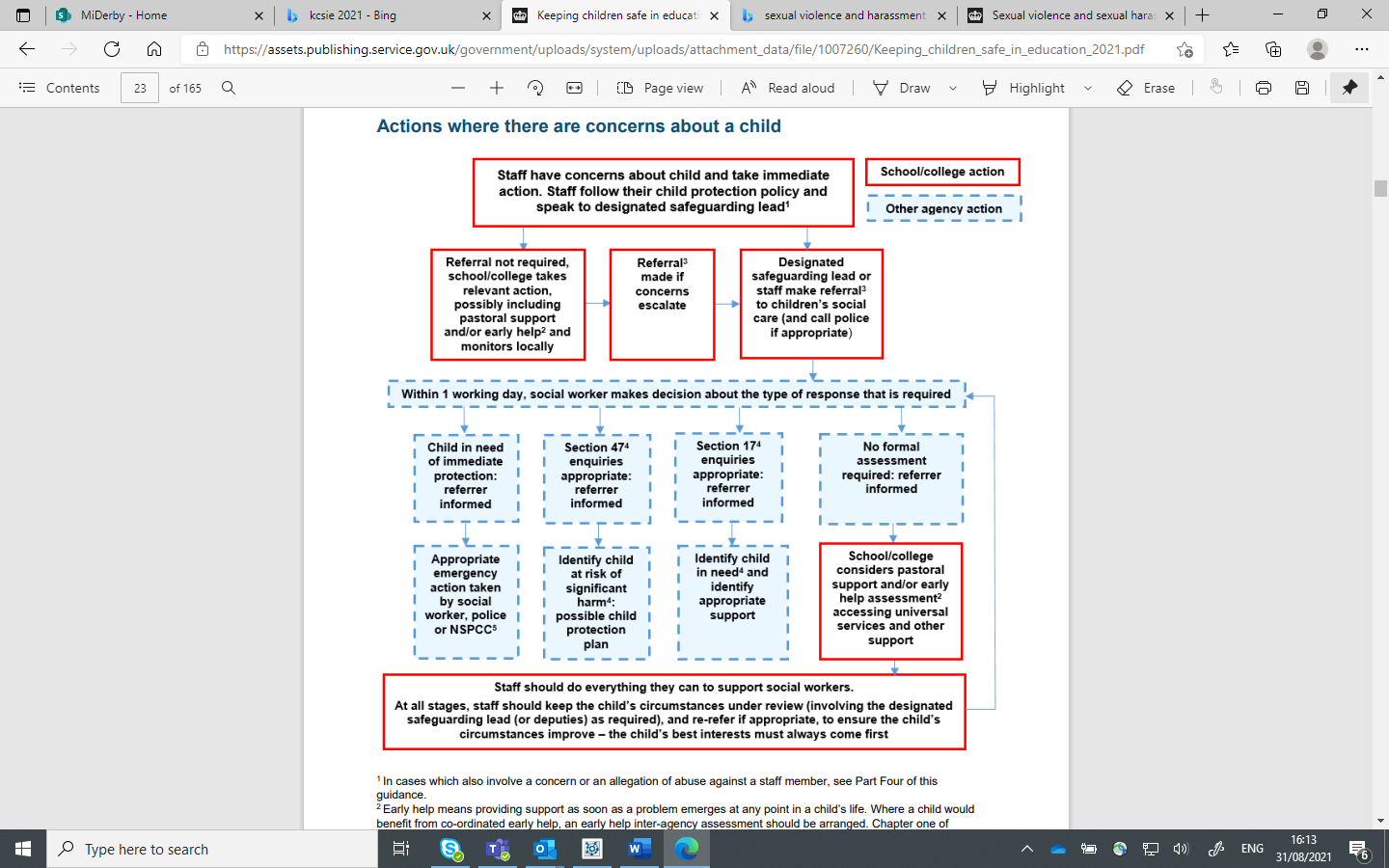 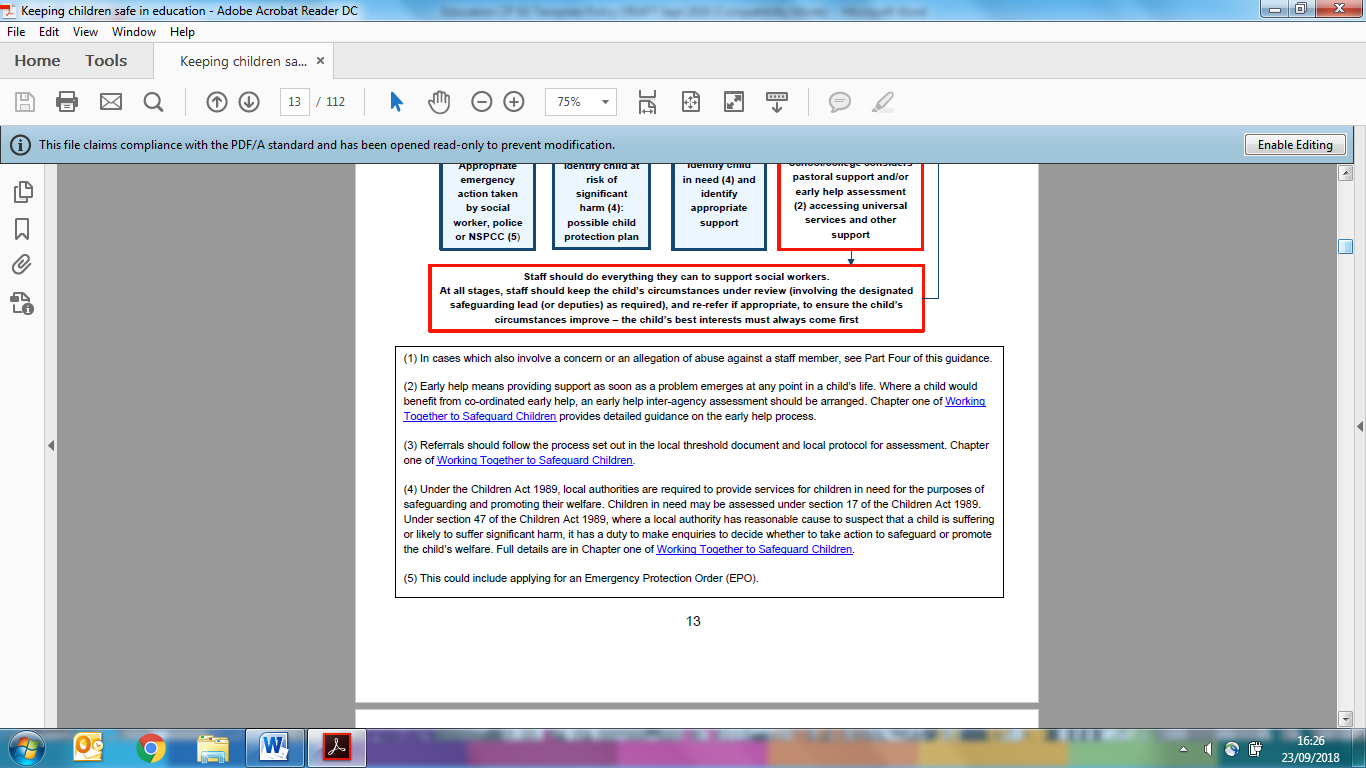 Taken from Keeping Children Safe in Education (2021) page 23 Appendix 4 		What is Domestic Abuse,	 and so called ‘Honour Based Abuse/Violence’ including Female Genital Mutilation (FGM) and Forced Marriage?Domestic Abuse The Domestic Abuse Act 2021 has for the first time created a statutory definition of domestic abuse. The behaviour of a person (perpetrator) towards another person (victim) is “domestic abuse” if,The perpetrator and victim are each aged 16 or over and are personally connected to each other, and the behaviour is abusive. Behaviour is ‘abusive’ if it consists of any of the following:physical or sexual abuseviolent or threatening behaviourcontrolling or coercive behavioureconomic abuse psychological, emotional or other abuseand it does not matter whether the behaviour consists of a single incident or a course of conduct.Young people can also experience domestic abuse within their own intimate relationships. This is a form of peer on peer abuse and is sometimes referred to as ‘teenage relationship abuse’. Depending on the age of the young people, this may not be recognised in law under the statutory definition of ‘domestic abuse’ (if one or both parties are under 16). However, as with any child under 18, where there are concerns about safety or welfare, child safeguarding procedures should be followed and both young victims and young perpetrators should be offered support. See Section 5. Peer on Peer abuse.The Act also recognises the impact of domestic abuse on children, as victims in their own right, if they see or hear, or experience the effect of, the abuse.All children can witness and be adversely affected by domestic abuse in the context of their home life where domestic abuse happens between family members.  Exposure to domestic abuse and/or violence can have a serious, long lasting emotional, physical, developmental and psychological impact on children. In some cases, a child may blame themselves for the abuse or may have had to leave the family home as a result. Children living in families where they are exposed to abuse have been shown to be at risk of behavioural, emotional, physical, cognitive functioning, attitudes and long term developmental problems. They may:become aggressive display anti-social behaviour suffer from depression or anxiety not do as well at school due to difficulties at home or disruption of moving to and from refuges. Incidents of domestic abuse towards pregnant women are associated with poor obstetric outcomes in a number of ways, such as increased rates of miscarriage, premature birth, low birth weight, foetal injury and foetal death. Domestic abuse is a crime and should be reported to the Police.Also see DDSCP safeguarding children procedures; Domestic Abuse.Honour Based Abuse/ViolenceHonour based abuse (HBA) or violence (HBV) can be described as a collection of practices, which are used to control behaviour within families or other social groups to protect perceived cultural and religious beliefs and/or honour. Such violence can occur when perpetrators perceive that a relative has shamed the family and/or community by breaking their honour code. It is a violation of human rights and may be a form of domestic and/or sexual violence. Where it affects children and young people it is child abuse.It can be distinguished from other forms of abuse and violence, as it is often committed with some degree of approval and/or collusion from family and/or community members. Women, men and younger members of the family can all be involved in the abuse. Victims of honour-based abuse are more likely to be abused multiple times by multiple perpetrators.Honour based abuse and violence manifests itself in a diverse range of ways with children and young people, it can lead to a deeply embedded form of coercive control, built on expectations about behaviour that are made clear at a young age. Often the control is established without obvious violence for instance through family members threatening to kill themselves because of the victim’s behaviour. Honour based abuse can also include forced marriage (approximately 1 in 5 cases), domestic and/or sexual violence, rape, physical assaults, harassment, kidnap, threats of violence (including murder), witnessing violence directed towards a sibling or indeed another family member, and female genital mutilation. Do not underestimate the potential risk of harmOne Chance RuleAll staff working with suspected or actual victims of forced marriage and honour-based violence need to be aware of the "one chance" rule. That is, they may only have one opportunity to speak to a victim or potential victim and may possibly only have one chance to save a life. If the victim is allowed to leave without the appropriate support and advice being offered, that one chance might be wasted.Also see DDSCP safeguarding children procedures; Honour Based Abuse and Violence (HBA/HBV).Female Genital MutilationFemale Genital Mutilation (FGM) is a form of child abuse and violence against female children and women, a serious public health concern and a human rights issue.The World Health Organisation (WHO) defines female genital mutilation as ‘all procedures (not operations) which involve partial or total removal of the external female genitalia or injury to the female genital organs whether for cultural or other non-therapeutic reasons.’It is illegal in the UK to subject a female child or woman to female genital mutilation (FGM), to take a child abroad to undergo FGM or for any person to advise, help or force a female child to inflict FGM on herself. It is also an offence to fail to protect a female child from the risk of FGM.FGM can be carried out at any age and is performed for a variety of complex reasons with a range of explanations and motives given by individuals and families who support the practice. It is medically unnecessary, is extremely painful, terrifying and has life threatening physical and serious psychological health consequences both at the time the procedure is carried out and later in life.FGM may be an isolated incident of abuse within a family however it can be associated with other behaviours that discriminate against, limit or harm female children and women. These may include 'honour' based violence, forced marriage and domestic abuse. Staff should also be aware that some female children and women at risk may not yet be aware of the practice or that it may have conducted on them.Identifying risk of FGMThe most significant factor to consider when deciding whether a female child or woman may be at risk of FGM is whether her family has a history of practising FGM. In addition, it is important to consider whether FGM is known to be practised in her community or county of origin. Women may also marry into practising communities and then have to go through FGM. Alongside a female child or woman's community or country of origin there are a range of other factors that could indicate a risk that she will be subjected to FGM. These include:A female child is born to a woman who has undergone FGMA female child has an older sibling or cousin who has undergone FGMA female child's father comes from a community known to practise FGMThe family indicate that there are strong levels of influence held by elders and/or elders are involved in bringing up female childrenA woman/family believe FGM is integral to cultural or religious identityFemale child/family has limited levels of integration within UK communityParents have limited access to information about FGM and do not know about the harmful effects of FGM or UK lawA family is not engaging with professionals (health, education or other)A family is already known to Social Care in relation to other safeguarding issuesAny female child from a practising community withdrawn from Sex and Relationships Education or its equivalent as a result of her parents wishing to keep her uninformed about her body and rightsParents seeking to withdraw their children from learning about FGMSections are missing from a female child's health red book (parent held record).Indications FGM may be imminentConsider factors above and specifically the points below:If a family elder is present, particularly if she is visiting from a country of origin, and taking a more active/influential role in the familyIf there are references to FGM in conversation, e.g. a female child may tell other children about it or confide that she is about to have a 'special procedure' or to attend a special occasion to 'become a womanParents state that they or a relative will take the female child out of the country for a prolonged period. This may be discussed within the school environment or travel clinics when asking for vaccinations in preparation for travelA female child may talk about a long holiday to her country of origin or another country where the practice is prevalent. See Appendix 4: International Prevalence of FGM (Documents Library, Other Useful Information) and Legislation Banning FGMA female child may request help from a teacher or another adult if she is aware or suspects she is at riskA female child is unexpectedly absent from schoolA parent or family member expresses concerns that FGM may be carried out on the female child.The above is not an exhaustive list of risk factors. There may be additional risk factors to specific communities e.g. in certain communities FGM is closely associated to when a female child reaches a particular age.Indications that FGM has already taken placeThere are a number of indications that a female child or woman has already been subjected to FGM. This includes a female child or woman:Asking for helpExperiencing difficulty walking, sitting or standing and may appear to be uncomfortableFinding it hard to sit still for longer periods of time, and this was not a problem previouslyHaving frequent urinary, menstrual or stomach problemsAvoids physical exercise or requires to be excused from physical education (PE) without a GP's letterSpending long periods of time away from the classroom during the day with bladder or menstrual problemsHaving prolonged or repeated absences from school or collegeSpending longer than normal in the toilet due to difficulties urinatingIncreased emotional or psychological needs e.g. withdrawal or depression or significant change in behaviour;Talks about a pain or discomfort between her legsAsking for help, but may not be explicit about the problem; and/orBeing reluctant to undergo any medical examinations.A parent / other adult, a child or other children may also disclose that the child has been subjected to FGM.The Serious Crime Act 2015 sets out a duty on professionals (including teachers) to notify police when they discover that FGM appears to have been carried out on a girl under 18. In schools, this will usually come from a disclosure (unlike in the medical profession where an observation may have been made).Teachers must personally report to the police cases where they discover that an act of FGM appears to have been carried out; and discuss any such cases with the safeguarding lead and children’s social care. The duty does not apply in relation to at risk or suspected cases.For further information, see Section 4 Taking Action on Concerns, Referral to Children’s Social Care and Mandatory Reporting of Female Genital Mutilation; procedural information (2015). For further information about FGM see DDSCP safeguarding children procedures; Safeguarding Children at Risk of Abuse through Female Genital Mutilation (FGM). Forced Marriage A forced marriage is where one or both people do not (or in cases of people with learning disabilities, cannot) consent to the marriage and pressure or abuse is used. It is recognised in the UK as a form of domestic and/or sexual violence against women and men, and a serious abuse of human rights. Where it affects children and young people it is child abuse. Disabled children and young people are vulnerable to forced marriage. Circumstances may also be more complex if the child is lesbian, gay, bisexual or transgender.It is a criminal offence to force someone to marry.The pressure put on people to marry against their will can be physical (including threats, actual physical violence and sexual violence) or emotional and psychological (for example, when someone is made to feel like they’re bringing shame on their family). Financial abuse can also be a factor.A clear distinction must be made between forced marriage and arranged marriage. In arranged marriages, the families of both spouses take a leading role in choosing the marriage partner, but the choice whether or not to accept the arrangements remains with the individual. Consent must be from both parties.Children forced to marry, or those who fear they may be forced to marry, are frequently withdrawn from education, or have numerous absences, go missing, are not allowed to attend extra-curricular activities or subjected other unreasonable restrictions, appear to have low motivation at school, restricting their educational attainment and personal development. They may feel unable to go against the wishes of their parents and consequently may suffer emotionally, with feelings of betrayal and shame that can lead to depression and self-harm.A child may also approach a member of staff because they are concerned about forced marriage. It may involve going on a family holiday overseas or in the UK and the child may suspect that this is a ploy and that there is an ulterior motive, which is to force them to marry.Do not underestimate the potential risk of harmOne Chance RuleAll staff working with suspected or actual victims of forced marriage and honour-based violence need to be aware of the "one chance" rule. That is, they may only have one opportunity to speak to a victim or potential victim and may possibly only have one chance to save a life. If the victim is allowed to leave without the appropriate support and advice being offered, that one chance might be wasted.Also see DDSCP safeguarding children procedures; Forced Marriage.Appendix 5		Privately Fostered Children or Young PeopleDefinition of private fostering A private fostering arrangement is a private arrangement for a child under the age of 16 (or 18 if they are disabled) to be cared for by someone who is not a parent or close relative for more than 28 days. The Local Authority is not involved in placing the child or young person in this private arrangement.A child or young person is privately fostered if they are living with extended family members such as cousins, great aunts, great uncles or a family friend. They may be living outside of their parents care due to;Child or young person is asked to leave the family homeParent is in prison / hospital / homelessTo avoid becoming a looked after childParent has left the local area and child has remained to complete academic studiesChild leaves due to family dysfunction or because they have been living with parents who have substance misuse problems or other difficultiesParent decides to place child with extended family memberChild is placed with extended family for religious or economic reasonsResponsibilities Private foster carers are responsible for providing the day-to-day care of the child in a way which will promote and safeguard his welfare. However the overarching responsibility remains with the person who has parental responsibility for the child. The Local Authority has legal duties towards private fostered children / young people and must satisfy itself that welfare of children who are, or will be, privately fostered within their area are satisfactorily safeguarded. If you or your agency become aware of a child or young person living in a private fostering arrangement you must notify the Local Authority Children’s Social Care by telephone in one working day and you will be asked to follow this up in writing. Children’s Social Care can be contacted via the Initial Response Team, 01332 641172. For further information about how to make a referral to Children’s Social Care, please see the DDSCP Safeguarding Children procedures. These can also be found on the local safeguarding children procedures and guidance page of www.ddscp.org.uk.See Private Fostering flowchart on the following page and DDSCP Private Fostering webpage.Appendix 6			Radicalisation and ExtremismIn order for the school/college to fulfil the Prevent Duty, it is essential that staff are able to identify children who are vulnerable to radicalisation and know what to do when they are identified. Keeping children safe from these risks is a safeguarding matter and should be approached in the same way as safeguarding children from other risks. The Designated Safeguarding Lead and other senior leads in school will be familiar with the Prevent duty guidance: for England and Wales.What is Radicalisation and Extremism?Radicalisation is defined as the process by which a person comes to support terrorism and forms of extremism leading to terrorism. During this process it is possible to intervene to prevent vulnerable people being drawn into terrorist related activity. Extremism is vocal or active opposition to fundamental British values, including democracy, the rule of law, individual liberty and mutual respect and tolerance of different faiths and beliefs. This also includes calling for the death of members of our armed forces, whether in this country or overseas. Terrorist groups very often draw on extremist ideas developed by extremist organisations. Terrorism is an action that endangers or causes serious violence to a person/people; causes damage to property; seriously interferes or disrupts an electronic system. The use or threat must be designed to influence the government or to intimidate the public and is made for the purposes of advancing a political, religious or ideological cause.			Taken from: 			The Prevent Duty – departmental advice for schools and childcare providers (2015) IdentificationThere is no single way of identifying a child or young person who is likely to be susceptible to an extremist ideology. Background factors combined with specific influences such as family and friends may contribute to a child’s vulnerability. Radicalisation can occur through many different methods, such as social media or the internet and settings such as within the home. Issues that may make an individual vulnerable to radicalisation, can include:Identity Crisis - feeling like an outsider, excluded from society, distance from cultural / religious heritage and issues of identity and belonging’ Personal Crisis - family tensions; domestic abuse; sense of isolation; adolescence; low self-esteem; disassociating from existing friendship group and becoming involved with a new and different group of friends on or offline; searching for answers to questions about identity, faith and belongingPersonal Circumstances - migration; local community tensions; events affecting country or region of origin; alienation from UK values; having a sense of grievance that is triggered by personal experience of racism or discrimination or aspects of Government policyUnmet aspirations/lack of opportunities - perceptions of injustice; feeling of failure; rejection of community values Compounding factors - such as mental health problems or neurodiversity issuesCriminality - experiences of imprisonment; previous involvement with criminal groups.As with managing other safeguarding risks, all staff should be alert to changes in children’s behaviour which could indicate they may be in need of help or protection.  Children at risk of radicalisation may display different signs or seek to hide their views. Changes may include:General changes in patterns of behaviours and of mood, depression, suicidal thoughts, feelings of worthlessness, secrecy Searching for and/or accessing extremist websites or sharing inappropriate social media content, such as racist/misogynistic postsChanges of friends on or offline and mode of dressUse of inappropriate languageNarrow/limited religious or political viewMaking remarks or comments about being at extremist events or rallies outside school "Them" and "us" language/rhetoric, intolerance of difference, including faith, culture, gender, race or sexualitySudden unexplained foreign travelPossession of illegal or extremist literatureThe expression of extremist views showing sympathy for extremist causes or graffiti, artwork, writing or drawing extremist message, symbols or violent imageryAdvocating violent actions and means, glorifying violence and publicly stating them, whether in person or on social mediaAssociation with known extremistsSeeking to recruit others to an extremist ideology, attempts to impose extremist views or practices on others.As with managing other safeguarding risks, staff should be alert to changes in children’s behaviour which could indicate they may be in need of help or protection. See DDSCP safeguarding children procedures; Safeguarding Children and Young People against Radicalisation and Violent Extremism.Appendix 7		Child Sexual Exploitation (CSE) and Criminal Child Exploitation (CCE), including county lines Both CSE and CCE (known locally as child at risk of exploitation ‘CRE’) are forms of abuse that occur where an individual or group takes advantage of an imbalance in power to coerce, manipulate or deceive a child into taking part in sexual or criminal activity, in exchange for something the victim needs or wants (for example, money, gifts or affection), and/or for the financial advantage or increased status of the perpetrator or facilitator and/or through violence or the threat of violence. Children can be exploited by adult males or females, as individuals or in groups. They may also be exploited by other children, who themselves may be experiencing exploitation – where this is the case, it is important that the child perpetrator is also recognised as a victim.CSE and CCE can affect children, both male and female and can include children who have been moved (commonly referred to as trafficking) for the purpose of exploitation. Different forms of harm often overlap, and that perpetrators may subject children and young people to multiple forms of abuse, such as criminal exploitation (including county lines) and sexual exploitation.Whilst the age of the child may be a contributing factor for an imbalance of power, there are a range of other factors that could make a child more vulnerable to exploitation, including, sexual identity, cognitive ability, learning difficulties, communication ability, physical strength, status, and access to economic or other resources.Child Sexual Exploitation (CSE)CSE is a form of child sexual abuse, also see appendix 1. Sexual abuse may involve physical contact, including assault by penetration (for example, rape or oral sex) or nonpenetrative acts such as masturbation, kissing, rubbing, and touching outside clothing. It may include non-contact activities, such as involving children in the production of sexual images, forcing children to look at sexual images or watch sexual activities, encouraging children to behave in sexually inappropriate ways or grooming a child in preparation for abuse including via the internet.CSE can be a one-off occurrence or a series of incidents over time and range from opportunistic to complex organised abuse. It can involve force and/or enticement-based methods of compliance and may, or may not, be accompanied by violence or threats of violence. CSE may happen without the child’s immediate knowledge e.g. through others sharing videos or images of them on social media.  Some children may not realise they are being exploited e.g. they believe they are in a genuine romantic relationship. CSE can affect any child, including 16 and 17 year olds who can legally consent to have sex.Child Criminal Exploitation (CCE)CCE can include children being forced or manipulated into transporting drugs or money through county lines, working in cannabis factories, shoplifting or pickpocketing. They can also be forced or manipulated into committing vehicle crime or threatening/committing serious violence to others. Children can become trapped by this type of exploitation as perpetrators can threaten victims (and their families) with violence, or entrap and coerce them into debt. They may be coerced into carrying weapons such as knives or begin to carry a knife for a sense of protection from harm from others. As children involved in criminal exploitation often commit crimes themselves, their vulnerability as victims is not always recognised by adults and professionals, (particularly older children), and they are not treated as victims despite the harm they have experienced. They may still have been criminally exploited even if the activity appears to be something they have agreed or consented to.Both girls and boys can be criminally exploited however the experience of girls who are criminally exploited can be very different to that of boys and the indicators may not be the same. Children who are criminally exploited may be at higher risk of sexual exploitation.Some additional specific indicators that may be present in CSE are children who: have older boyfriends or girlfriends; andsuffer from sexually transmitted infections, display sexual behaviours beyond expected sexual development or become pregnant. Staff should also remain open to the fact that child sexual and /or criminal exploitation can occur without any of these risk indicators being obviously present. County linesCounty lines is a term used to describe gangs and organised criminal networks involved in exporting illegal drugs using dedicated mobile phone lines or other form of “deal line”. It can happen locally as well as across the UK. Children and vulnerable adults are exploited to move, store and sell drugs and money. Offenders will often use coercion, intimidation, violence (including sexual violence) and weapons to ensure compliance of victims.Children can be targeted and recruited into county lines in a number of locations including schools (mainstream and special), further and higher educational institutions, pupil referral units, children’s homes and care homes. They can also be targeted and recruited online using social media. Children can easily become trapped by this type of exploitation as county lines gangs can manufacture drug debts which need to be worked off or threaten serious violence and kidnap towards victims (and their families) if they attempt to leave the county lines network.A number of the indicators for CSE and CCE as detailed above may be applicable to where children are involved in county lines. Children who have been exploited and/or involved in county lines will need additional support to help maintain them in education.Also see:DDSCP safeguarding children procedures; Children at Risk of Exploitation (CRE) and CRE Risk Assessment ToolkitNational guidanceCriminal Exploitation of children and vulnerable adults: County Lines guidance (2018) Home OfficeChild Sexual Exploitation Definition and a guide for practitioners, local leaders and decision makers working to protect children from child sexual exploitation (2017), DfEModern slavery: how to identify and support victims (2020) Home OfficeAppendix 8		The Seven Golden Rules to Sharing Information Remember that the UK General Data Protection Regulation (UK GDPR), Data Protection Act 2018 and human rights law are not barriers to justified information sharing, but provide a framework to ensure that personal information about living individuals is shared appropriately.Be open and honest with the individual (and/or their family where appropriate) from the outset about why, what, how and with whom information will, or could be shared, and seek their agreement, unless it is unsafe or inappropriate to do so.Seek advice from other practitioners, or your information governance lead, if you are in any doubt about sharing the information concerned, without disclosing the identity of the individual where possible.Where possible, share information with consent, and where possible, respect the wishes of those who do not consent to having their information shared. Under the UK GDPR and Data Protection Act 2018 you may share information without consent if, in your judgement, there is a lawful basis to do so, such as where safety may be at risk. You will need to base your judgement on the facts of the case. When you are sharing or requesting personal information from someone, be clear of the basis upon which you are doing so. Where you do not have consent, be mindful that an individual might not expect information to be shared.Consider safety and well-being: base your information sharing decisions on considerations of the safety and well-being of the individual and others who may be affected by their actions.Necessary, proportionate, relevant, adequate, accurate, timely and secure: ensure that the information you share is necessary for the purpose for which you are sharing it, is shared only with those individuals who need to have it, is accurate and up-to-date, is shared in a timely fashion, and is shared securely (see principles).Keep a record of your decision and the reasons for it – whether it is to share information or not. If you decide to share, then record what you have shared, with whom and for what purpose.Taken from Information Sharing: advice for practitioners providing safeguarding services to children, young people, parents and carers (2018) HM Government Appendix 9 		Guidance/Further Information Local safeguarding informationKey local information about safeguarding children is located on Derby and Derbyshire Safeguarding Children Partnership website (www.ddscpscb.org.uk). This includes Derby and Derbyshire Safeguarding Children Partnership  safeguarding children procedures. Key chapters’ include:Providing early helpMaking a referral to children’s social careChild protection section 47 enquiriesChild protection conferencesChildren who present a risk of harm to othersChildren abused through sexual exploitationSafeguarding children at risk of abuse through female genital mutilation (FGM)Safeguarding children and young people against radicalisation and violent extremismAllegations against staff carers and volunteers	 Runaway or Missing from Home or Care Protocol The procedures also have key guidance document and information, including:Derby and Derbyshire Thresholds documentDerby and Derbyshire Dispute Resolution and Escalation policy DDSCP Information Sharing Guidance for Practitioners Derby Assessment ProtocolDerby Child Protection Conference Professional Dissent ProcessLocal contactsThe DDSCP website has a specific page for education providers, including a safeguarding children audit tool for schools and colleges to support schools their annual review of safeguarding practice and in their development of a safeguarding action plan. There is also a training pathway for education providers, template polices and information about the DDSCP Derby Education Hub and safeguarding update service. There is a range of useful information and resources on the website, including:Private Fostering Domestic Abuse, including the domestic violence risk identification matrix (DVRIM)Early Help, including how to use the Early Help Assessment, forms and support Neglect, including graded care profile guidance and assessment tool template Child at Risk of Exploitation, including the Child at Risk of Exploitation (CRE) risk assessment toolkitMissing ChildrenOnline AbuseSafeguarding Training Courses and Events Safeguarding Forms and AssessmentsOther sources of safeguarding information and guidance can be obtained via:www.gov.uk/schools-colleges-childrens-services/safeguarding-children www.nspcc.org.uk www.tes.comwww.minded.org.uk www.uea.ac.uk/ican/ Add or amend list as neededAppendix 10		Response to Reports of Sexual Violence and/or Sexual Harassment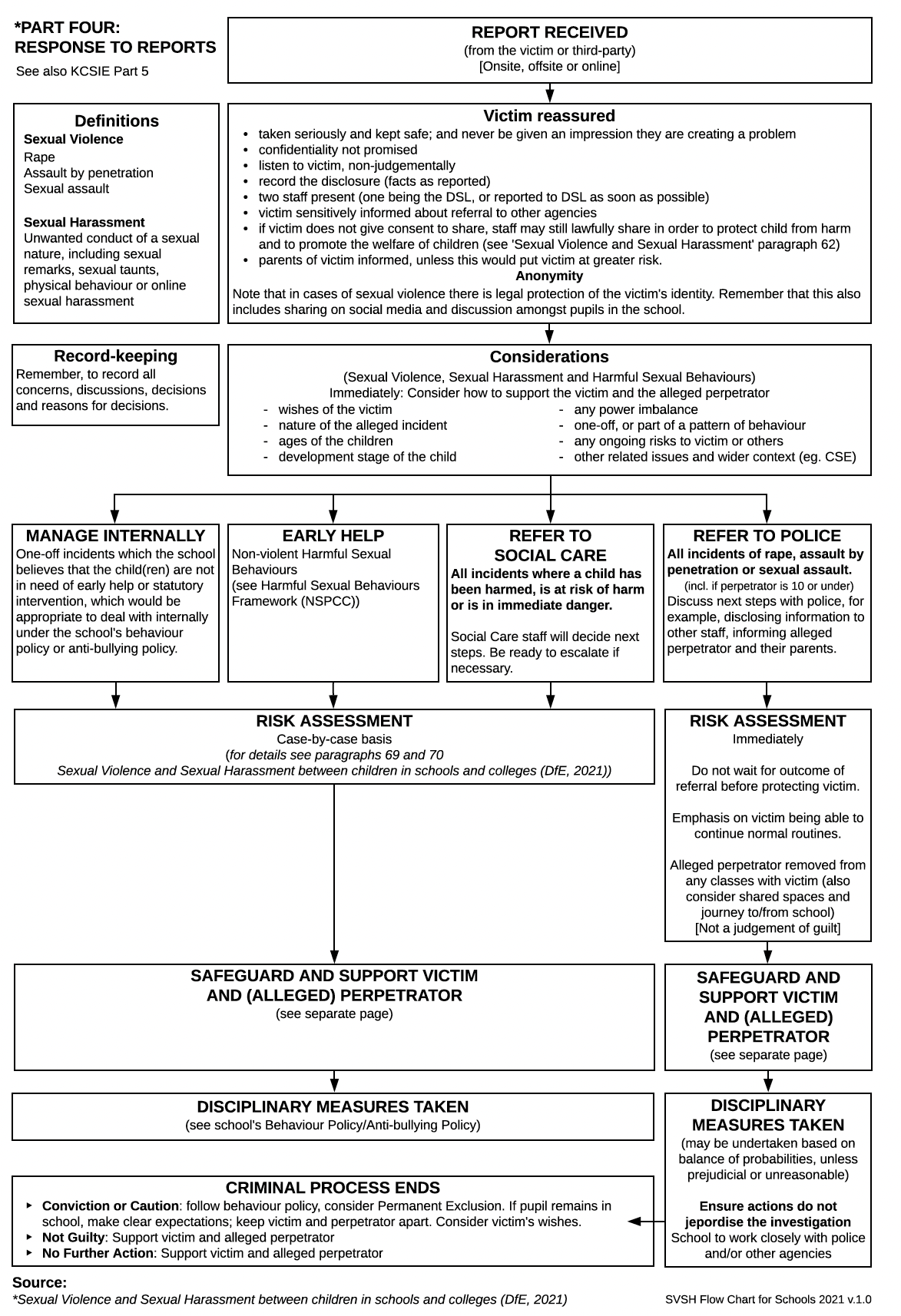 Policy Status Date Review Date Approved by LGB Pending ratification Reviewed by SLT September 2021 - RHO Contents Page1.  Introduction 32.  Safeguarding Roles and Responsibilities of School/College Staff7Roles and responsibilities of all School/College StaffRoles and responsibilities of Governors/trusteesRoles, responsibilities and availability of the Designated Safeguarding Lead (DSL)Named Derby Cathedral School staff with specific safeguarding responsibilitiesOther key local and national safeguarding contacts3.  Environment – children are safe and feel safe15Pupil well-being and supportOpportunities to teach safeguarding Vulnerable children Children are potentially at greater risk of harmWorking with parents and carers4.  Taking Action on Concerns21Derby and Derbyshire Safeguarding Children Partnership proceduresIf you suspect a child has emerging needs, complex/serious needs or there are child protection concernsIf information is disclosed to youRole of the Designated Safeguarding Lead (DSL) following identification of needs or concerns Notifying parentsGetting early help for the childReferral to Children's Social Care Action following referralConfidentiality, sharing information and record keepingSupport for those involved in a safeguarding/child protection issue5. Peer on Peer/Child on Child Abuse/Allegations of Abuse made against other Children 30What is peer on peer/child on child abuse?Minimising the risk of peer on peer abuseSystems for children to report abuseAction on concerns 6.  Safer Recruitment and Selection of Staff357.  What staff should do when they have concerns about another staff member (including supply staff, contractors and volunteers)37Allegations that may meet the harms thresholdConcerns that do not meet the harm thresholdAppendices Types of abuse and possible indicators 40Concerns form 43Actions where there are concerns about a child flowchart 45What is Domestic Abuse, so called ‘Honour Based Violence’ (HBV) Female Genital Mutilation (FGM) and Forced Marriage?46Privately Fostered Children or Young People and flowchart 51Radicalisation and Extremism53Child Sexual Exploitation and Criminal Child Exploitation, including county lines 55The Seven Golden Rules to Sharing Information58Guidance and further information59Response to Reports of Sexual Violence and/or Sexual Harassment62If at any point there is a risk of immediate serious harm to a child a referral should be made to Children’s Social Care and/or the police immediately. Anybody can make the referralAny suspicion or allegations that a child has been sexually abused or is likely to sexually abuse another child (or adult) or where there are concerns about any other form of abuse, a referral must be made immediately to Children’s Social Care and where appropriate the Police.Some of the following signs may be indicators of physical abuse:Children with frequent injuriesChildren with unexplained or unusual fractures or broken bones; and Children with unexplainedBruises or cutsBurns or scalds; orBite marks.Some of the following signs may be indicators of emotional abuse:Children who are excessively withdrawn, fearful, or anxious about doing something wrongParents or carers who withdraw their attention from their child, giving the child the ‘cold shoulder’Parents or carers blaming their problems on their child; andParents or carers who humiliate their child, for example, by name-calling or making negative comparisons.Some of the following signs may be indicators of sexual abuse:Children who display knowledge or interest in sexual acts inappropriate to their ageChildren who use sexual language or have sexual knowledge that you wouldn’t expect them to haveChildren who ask others to behave sexually or play sexual games; andChildren with physical sexual health problems, including soreness in the genital or anal areas, sexually transmitted infections or underage pregnancy.Some of the following signs may be indicators of neglect:Children who are living in a home that is indisputably dirty or unsafeChildren who are left hungry or dirtyChildren who are left without adequate clothing, e.g. not having a winter coatChildren who are living in dangerous conditions, i.e. around drugs, alcohol or violenceChildren who are often angry, aggressive or self-harmChildren who fail to receive basic health care; andParents who fail to seek medical treatment when their children are ill or are injured.Child's name:Date of Birth:Child's name:Class/Year/Form:Concern identified by:Role:Date of concern:Time of concern:Witness/es:Place of incident:Name of alleged person (s) responsible for the harm:Name of alleged person (s) responsible for the harm:Name of alleged person (s) responsible for the harm:Name of alleged person (s) responsible for the harm:Not KnownPupil in this school/collegePupil in another school/college (Please specify)Family memberVolunteerMember of staffGovernor/TrusteeOther(Please specify)Concern/Incident/Disclosure: Why are you concerned about this child? What have you observed and when? What have you been told and when?Please provide a description of any incidents or anything you have been told by a child, or another person. Remember to make clear what is fact and what is hearsay/opinion. Note the language/terminology used by the child, or adult, and be clear about who has said what. Continue on a separate sheet if necessary.Has any action already been taken in relation to this concern? For example child taken out of class, first aidName of person concerns reported toDateAction to be taken / recommendations from DSL Name of person completing formSignatureDate and timeAll concerns about domestic abuse must be reported to the Designated Safeguarding Lead or their deputyAll concerns about ‘honour based’ abuse/violence must immediately be reported to the Designated Safeguarding Lead or their deputyAll concerns about female genital mutilation (FGM) must be reported to the Designated Safeguarding Lead or their deputyAll concerns about forced marriage must immediately be reported to the Designated Safeguarding Lead or their deputyAll concerns about private fostering arrangements must be reported to the Designated Safeguarding Lead or their deputyAll concerns should be reported to the Designated Safeguarding Lead or their deputy Children rarely self-report exploitation so it is important that practitioners areaware of potential indicators of risk. Some of the following can be indicators of both child criminal and sexual exploitation:Appear with unexplained gift, money, clothes, mobile phones, new possessions etc Associate with other children involved in exploitation, gang-association and/or isolation from peers/social networksExclusion or unexplained absences from school, college or workLeaving home/care without explanation and persistently going missing or returninglateRegularly miss school or education or do not take part in education Excessive receipt of texts/phone callsReturning home under the influence of drugs/alcoholEvidence of/suspicions of physical or sexual assaultRelationships with controlling or significantly older individuals or groupsMultiple callers (unknown adults or peers)Frequenting areas known for sex workConcerning use of internet or other social mediaIncreasing secretiveness around behaviours; andSelf-harm or significant changes in emotional well-being.Some additional specific indicators that may be present where a child is criminally exploited through involvement in county lines are children who:go missing and are subsequently found in areas away from their homehave been the victim or perpetrator of serious violence (e.g. knife crime)are involved in receiving requests for drugs via a phone line, moving drugs, handing over and collecting money for drugsare exposed to techniques such as ‘plugging’, where drugs are concealed internally to avoid detectionare found in accommodation that they have no connection with, often called a ‘trap house or cuckooing’ or hotel room where there is drug activityowe a ‘debt bond’ to their exploitershave their bank accounts used to facilitate drug dealing.All concerns about children at risk of exploitation should be reported to the Designated Safeguarding Lead or their deputy